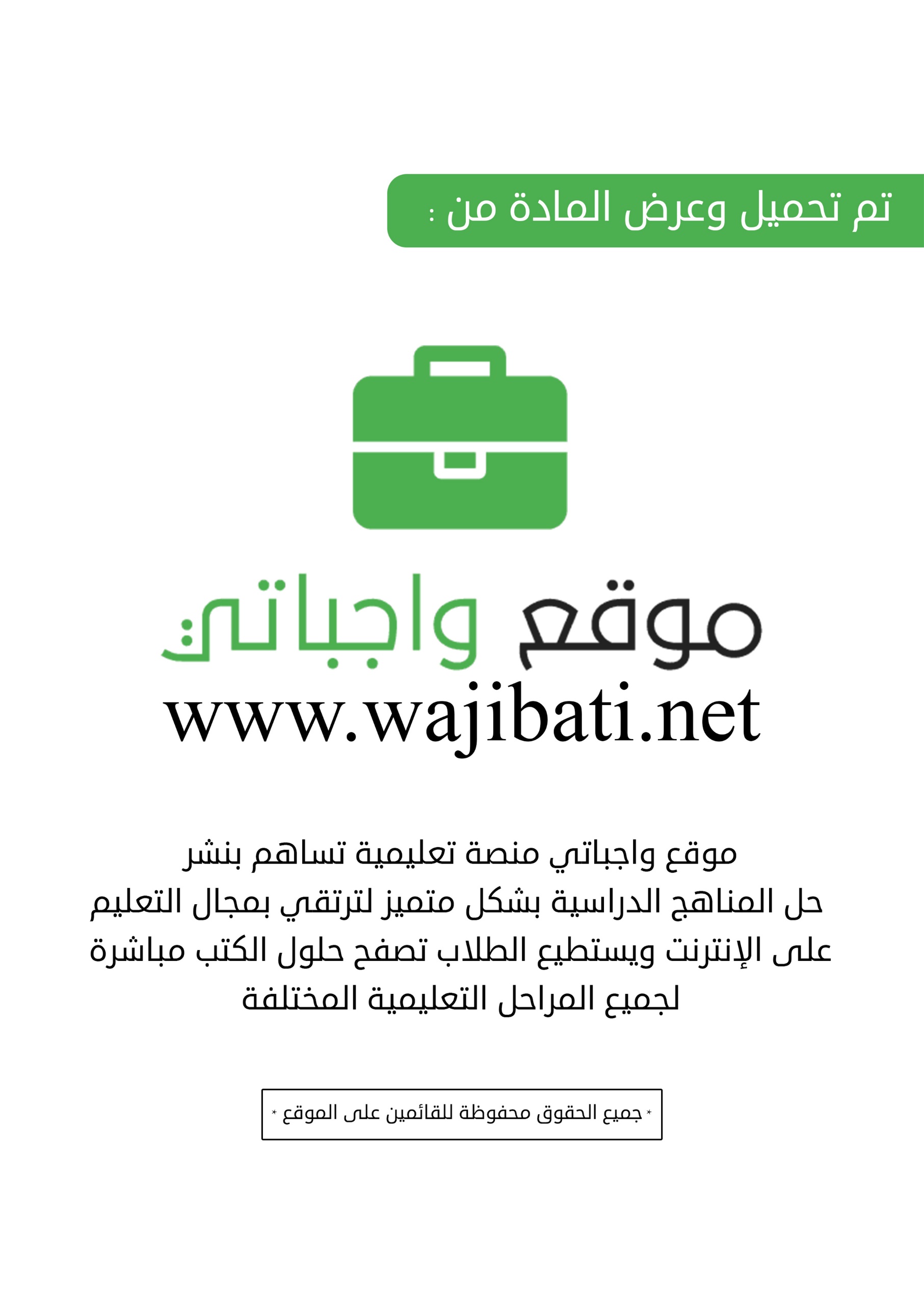 اليومالتاريخالحصةالصفالمادةالموضوع.............../....../144هـالغلو في الأنبياء والصالحينالمكتسبات السابقة مراجعة ما تم دراسته في الفصل الدراسي الأول .مراجعة ما تم دراسته في الفصل الدراسي الأول .مراجعة ما تم دراسته في الفصل الدراسي الأول .مراجعة ما تم دراسته في الفصل الدراسي الأول .مراجعة ما تم دراسته في الفصل الدراسي الأول .التهيئة⃝      حدث جاري  ⃝      قصة   ⃝      طرح مشكلة   ⃝     قراءة نص قرآني أو نبوي أو نص من مرجع صحيح⃝      عرض صور  ⃝      عرض فيلم تعليمي  ⃝      نشاط رقم (    )   ⃝      أخرى .....................................⃝      حدث جاري  ⃝      قصة   ⃝      طرح مشكلة   ⃝     قراءة نص قرآني أو نبوي أو نص من مرجع صحيح⃝      عرض صور  ⃝      عرض فيلم تعليمي  ⃝      نشاط رقم (    )   ⃝      أخرى .....................................⃝      حدث جاري  ⃝      قصة   ⃝      طرح مشكلة   ⃝     قراءة نص قرآني أو نبوي أو نص من مرجع صحيح⃝      عرض صور  ⃝      عرض فيلم تعليمي  ⃝      نشاط رقم (    )   ⃝      أخرى .....................................⃝      حدث جاري  ⃝      قصة   ⃝      طرح مشكلة   ⃝     قراءة نص قرآني أو نبوي أو نص من مرجع صحيح⃝      عرض صور  ⃝      عرض فيلم تعليمي  ⃝      نشاط رقم (    )   ⃝      أخرى .....................................⃝      حدث جاري  ⃝      قصة   ⃝      طرح مشكلة   ⃝     قراءة نص قرآني أو نبوي أو نص من مرجع صحيح⃝      عرض صور  ⃝      عرض فيلم تعليمي  ⃝      نشاط رقم (    )   ⃝      أخرى .....................................أهداف الدرستحقيق أهداف الدرس من خلالأسئلة التقويمإنه بانتهاء الدرس يجب أن يكون الطالب بإذن الله قادرا على:أن يعرف الطالب الغلو أن يوضح الطالب المراد بالغلو في الأنبياء والصالحين .أن يذكر الطالب أمثلة على الغلو في الأنبياء والصالحين .أن يبين الطالب الغلو في الصالحين سبب الوقوع في الشرك   أن يستدل الطالب النهي عن الغلو والتحذير منهأن يدلل الطالب الغلو في الدين سبب الهلاككتاب الطالبعرف الغلو وضح المراد بالغلو في الأنبياء والصالحين .اذكر أمثلة على الغلو في الأنبياء والصالحين .بين الغلو في الصالحين سبب الوقوع في الشرك   استدل النهي عن الغلو والتحذير منهدلل الغلو في الدين سبب الهلاكإنه بانتهاء الدرس يجب أن يكون الطالب بإذن الله قادرا على:أن يعرف الطالب الغلو أن يوضح الطالب المراد بالغلو في الأنبياء والصالحين .أن يذكر الطالب أمثلة على الغلو في الأنبياء والصالحين .أن يبين الطالب الغلو في الصالحين سبب الوقوع في الشرك   أن يستدل الطالب النهي عن الغلو والتحذير منهأن يدلل الطالب الغلو في الدين سبب الهلاكتعريف الغلو :   الغلو هو : تعدي ما أمر الله به في الاعتقاد أو القول أو العمل المراد بالغلو في الأنبياء والصالحين : هو المبالغة في تعظيمهم  ويكون ذلك برفعهم  فوق منازلهم التي أنزلهم الله إياها  والواجب على المسلم التوسط فيهم أمثلة على الغلو في الأنبياء والصالحين :1- الغلو في النبي  بدعائه أو الاستغاثة به دون الله2- الغلو في النبي  بالحلف به من دون الله3- الغلو في عيسى بن مريم  بجعله إلها أو ابنا الإله4- الغلو في الأنبياء والصالحين بالبناء على قبورهم الغلو في الصالحين سبب الوقوع في الشرك :أول ما وقع الشرك وقع في قوم نوح  وكان سببه الأول الغلو في  تعظيم الصالحين  النهي عن الغلو والتحذير منه :1- قوله تعالى : ( يا أهل الكتاب لا تغلوا في دينكم ) ....الغلو في الدين سبب الهلاك :1- حديث عبد الله بن عباس رضي الله عنهما أن النبي  قال : (يا أيها الناس إياكم والغلو في الدين فإنه أهلك من كان قبلكم الغلو في الدين ) ....عرف الغلو وضح المراد بالغلو في الأنبياء والصالحين .اذكر أمثلة على الغلو في الأنبياء والصالحين .بين الغلو في الصالحين سبب الوقوع في الشرك   استدل النهي عن الغلو والتحذير منهدلل الغلو في الدين سبب الهلاكاستراتيجيات التدريس⃝      التعلم التعاوني  ⃝      التقويم البنائي  ⃝      الاستقصاء  ⃝     التواصل اللغوي  ⃝      الخرائط الذهنية ⃝      لعب الأدوار ⃝      حل المشكلات  ⃝      أخرى .......................................................مهارات التفكير( عمليات العلم الأساسية : ⃝       الملاحظة  ⃝       التصنيف  ⃝       القياس  ⃝       الاستنتاج  ⃝       أخرى ................. )     ( التفكير الإبداعي :  ⃝      الطلاقة   ⃝      المرونة   ⃝      الأصالة  ⃝      العصف الذهني  ⃝      أخرى ......................) ⃝       ( التفكير الناقد :   ⃝       تحديد الأولويات  ⃝      التمييز بين المعلومات  ⃝      أخرى ......................... )تقنيات التعلم⃝       أجهزة عرض   ⃝      جهاز تسجيل   ⃝      نماذج وعينات   ⃝      مجسمات   ⃝      صور   ⃝      لوحات ورسومات   ⃝      فلم تعليمي   ⃝      مراجع ودوريات   ⃝      أخرى .....................أدوات التقويم⃝      الاختبارات الشفوية   ⃝      الاختبارات التحريرية  ⃝       الملاحظة   ⃝      المناقشة   ⃝      التدريبات   ⃝       الأنشطة   ⃝      الواجبات المنزلية   ⃝      أخرى .................................اليومالتاريخالحصةالصفالمادةالموضوع.............../....../144هـالغلو في آل بيت النبي صلى الله عليه وسلمالمكتسبات السابقة ما المقصود بالغلو ؟ما المقصود بالغلو ؟ما المقصود بالغلو ؟ما المقصود بالغلو ؟ما المقصود بالغلو ؟التهيئة⃝      حدث جاري  ⃝      قصة   ⃝      طرح مشكلة   ⃝     قراءة نص قرآني أو نبوي أو نص من مرجع صحيح⃝      عرض صور  ⃝      عرض فيلم تعليمي  ⃝      نشاط رقم (    )   ⃝      أخرى .....................................⃝      حدث جاري  ⃝      قصة   ⃝      طرح مشكلة   ⃝     قراءة نص قرآني أو نبوي أو نص من مرجع صحيح⃝      عرض صور  ⃝      عرض فيلم تعليمي  ⃝      نشاط رقم (    )   ⃝      أخرى .....................................⃝      حدث جاري  ⃝      قصة   ⃝      طرح مشكلة   ⃝     قراءة نص قرآني أو نبوي أو نص من مرجع صحيح⃝      عرض صور  ⃝      عرض فيلم تعليمي  ⃝      نشاط رقم (    )   ⃝      أخرى .....................................⃝      حدث جاري  ⃝      قصة   ⃝      طرح مشكلة   ⃝     قراءة نص قرآني أو نبوي أو نص من مرجع صحيح⃝      عرض صور  ⃝      عرض فيلم تعليمي  ⃝      نشاط رقم (    )   ⃝      أخرى .....................................⃝      حدث جاري  ⃝      قصة   ⃝      طرح مشكلة   ⃝     قراءة نص قرآني أو نبوي أو نص من مرجع صحيح⃝      عرض صور  ⃝      عرض فيلم تعليمي  ⃝      نشاط رقم (    )   ⃝      أخرى .....................................أهداف الدرستحقيق أهداف الدرس من خلالأسئلة التقويمإنه بانتهاء الدرس يجب أن يكون الطالب بإذن الله قادرا على:❖أن يبين الطالب  المراد بأهل بيت النبي ❖ أن يوضح الطالب مكانة آل البيت ومحبتهم ❖أن يحدد الطالب  موقف الصحابة من أهل بيت النبي     ❖أن يوضح الطالب توسط أهل السنة والجماعة في آل البيت❖ أن يذكر الطالب صور الغلو في آل البيتكتاب الطالب❖ بين  المراد بأهل بيت النبي ❖ وضح مكانة آل البيت ومحبتهم ❖حدد  موقف الصحابة من أهل بيت النبي     ❖وضح توسط أهل السنة والجماعة في آل البيت❖ اذكر صور الغلو في آل البيتإنه بانتهاء الدرس يجب أن يكون الطالب بإذن الله قادرا على:❖أن يبين الطالب  المراد بأهل بيت النبي ❖ أن يوضح الطالب مكانة آل البيت ومحبتهم ❖أن يحدد الطالب  موقف الصحابة من أهل بيت النبي     ❖أن يوضح الطالب توسط أهل السنة والجماعة في آل البيت❖ أن يذكر الطالب صور الغلو في آل البيتالمراد بأهل بيت النبي  :آل بيت النبي  هم أولاده وأزواجه وذريته  ومن تحرم عليه الزكاة من أقاربه  وهم آل علي وآل عقيل  وآل جعفر  وآل العباس رضي الله عنهم  مكانة آل البيت ومحبتهم :آل بيت النبي هم أشرف أهل بيت وجد على الأرض فخرا وحسبا ونسبا ومن أصول أهل السنة والجماعة أنهم يحبون أهل بيت النبي  ويتولونهم ....  موقف الصحابة من أهل بيت النبي  : 1- قال أبو بكر  : ( ارقبوا محمدا  في أهل بيته )2- وقال أبو بكر  أيضا : ( والذي نفسي بيده لقرابة رسول الله  أحب إلى أن أصل من قرابتي )توسط أهل السنة والجماعة في آل البيت :1- يحبونهم وينزلونهم منلتهم التي أنزلهم الله 2- كما أن أهل السنة لا يرفعون أهل البيت فوق مكانتهم التي أنزلهم الله تعالىالغلو في آل البيت : الغلو في آل البيت من أسباب الشرك بالله ومن صور الشرك :1- دعاؤهم من دون الله تعالى والاستغاثة بهم في الشدائد وهذا شرك في الألوهية2- زعم أن لهم القدرة على التصرف في الكون وتدبير الخلائق ...❖ بين  المراد بأهل بيت النبي ❖ وضح مكانة آل البيت ومحبتهم ❖حدد  موقف الصحابة من أهل بيت النبي     ❖وضح توسط أهل السنة والجماعة في آل البيت❖ اذكر صور الغلو في آل البيتاستراتيجيات التدريس⃝      التعلم التعاوني  ⃝      التقويم البنائي  ⃝      الاستقصاء  ⃝     التواصل اللغوي  ⃝      الخرائط الذهنية ⃝      لعب الأدوار ⃝      حل المشكلات  ⃝      أخرى .......................................................مهارات التفكير( عمليات العلم الأساسية : ⃝       الملاحظة  ⃝       التصنيف  ⃝       القياس  ⃝       الاستنتاج  ⃝       أخرى ................. )     ( التفكير الإبداعي :  ⃝      الطلاقة   ⃝      المرونة   ⃝      الأصالة  ⃝      العصف الذهني  ⃝      أخرى ......................) ⃝       ( التفكير الناقد :   ⃝       تحديد الأولويات  ⃝      التمييز بين المعلومات  ⃝      أخرى ......................... )تقنيات التعلم⃝       أجهزة عرض   ⃝      جهاز تسجيل   ⃝      نماذج وعينات   ⃝      مجسمات   ⃝      صور   ⃝      لوحات ورسومات   ⃝      فلم تعليمي   ⃝      مراجع ودوريات   ⃝      أخرى .....................أدوات التقويم⃝      الاختبارات الشفوية   ⃝      الاختبارات التحريرية  ⃝       الملاحظة   ⃝      المناقشة   ⃝      التدريبات   ⃝       الأنشطة   ⃝      الواجبات المنزلية   ⃝      أخرى .................................اليومالتاريخالحصةالصفالمادةالموضوع.............../....../144هـتعظيم القبور واتخاذها مساجدالمكتسبات السابقة من هم آل بيت النبي صلى الله عليه وسلم ؟من هم آل بيت النبي صلى الله عليه وسلم ؟من هم آل بيت النبي صلى الله عليه وسلم ؟من هم آل بيت النبي صلى الله عليه وسلم ؟من هم آل بيت النبي صلى الله عليه وسلم ؟التهيئة⃝      حدث جاري  ⃝      قصة   ⃝      طرح مشكلة   ⃝     قراءة نص قرآني أو نبوي أو نص من مرجع صحيح⃝      عرض صور  ⃝      عرض فيلم تعليمي  ⃝      نشاط رقم (    )   ⃝      أخرى .....................................⃝      حدث جاري  ⃝      قصة   ⃝      طرح مشكلة   ⃝     قراءة نص قرآني أو نبوي أو نص من مرجع صحيح⃝      عرض صور  ⃝      عرض فيلم تعليمي  ⃝      نشاط رقم (    )   ⃝      أخرى .....................................⃝      حدث جاري  ⃝      قصة   ⃝      طرح مشكلة   ⃝     قراءة نص قرآني أو نبوي أو نص من مرجع صحيح⃝      عرض صور  ⃝      عرض فيلم تعليمي  ⃝      نشاط رقم (    )   ⃝      أخرى .....................................⃝      حدث جاري  ⃝      قصة   ⃝      طرح مشكلة   ⃝     قراءة نص قرآني أو نبوي أو نص من مرجع صحيح⃝      عرض صور  ⃝      عرض فيلم تعليمي  ⃝      نشاط رقم (    )   ⃝      أخرى .....................................⃝      حدث جاري  ⃝      قصة   ⃝      طرح مشكلة   ⃝     قراءة نص قرآني أو نبوي أو نص من مرجع صحيح⃝      عرض صور  ⃝      عرض فيلم تعليمي  ⃝      نشاط رقم (    )   ⃝      أخرى .....................................أهداف الدرستحقيق أهداف الدرس من خلالأسئلة التقويمإنه بانتهاء الدرس يجب أن يكون الطالب بإذن الله قادرا على:1- أن يبين الطالب شرار الخلق عند الله هم الذين يتخذون القبور مساجد2-أن يوضح الطالب لماذا كانوا شرار الخلق عند الله تعالى3-أن يحدد الطالب  ما الذي يشمله اتخاذ القبور مساجد  4-أن يستدل الطالب حلول اللعنة على متخذي القبور مساجد5-أن يذكر الطالب وصايا النبي صلى الله عليه وسلم عدم اتخاذ القبور مساجدكتاب الطالب1- بين شرار الخلق عند الله هم الذين يتخذون القبور مساجد2-وضح لماذا كانوا شرار الخلق عند الله تعالى3-حدد  ما الذي يشمله اتخاذ القبور مساجد  4-استدل حلول اللعنة على متخذي القبور مساجد5-اذكر وصايا النبي صلى الله عليه وسلم عدم اتخاذ القبور مساجدإنه بانتهاء الدرس يجب أن يكون الطالب بإذن الله قادرا على:1- أن يبين الطالب شرار الخلق عند الله هم الذين يتخذون القبور مساجد2-أن يوضح الطالب لماذا كانوا شرار الخلق عند الله تعالى3-أن يحدد الطالب  ما الذي يشمله اتخاذ القبور مساجد  4-أن يستدل الطالب حلول اللعنة على متخذي القبور مساجد5-أن يذكر الطالب وصايا النبي صلى الله عليه وسلم عدم اتخاذ القبور مساجدشرار الخلق عند الله هم الذين يتخذون القبور مساجد : 1- حديث عائشة رضي الله عنها قالت : لما اشتكى النبي  ذكرت بعض نسائه كنيسة رأينها بأرض الحبشة يقال لها مارية وكانت أم سلمة وأم حبيبة رضي الله عنهما أتتا أرض الحبشة فذكرتا من حسنها وتصاوير فيها ..... لماذا كانوا شرار الخلق عند الله تعالى : 1- ان اتخاذ القبور مساجد من أعظم أسباب وقوعهم ووقوع غيرهم في الشرك بالله2- أنهم قد أدخلوا الشرك على أنفسهم من حيث يظنون أنهم يحسنون صنعا .......... ما الذي يشمله اتخاذ القبور مساجد  :1-بناء المساجد عليها والصلاة فيها  2-الصلاة عندها وإن لم يبن عليها مسجد  3- الصلاة إليها بأن يتجه إلى القبر في حال الصلاةحلول اللعنة على متخذي القبور مساجد :لقد شد النبي  التحذير من اتخاذ القبور مساجد حتى أنه لعن من فعل ذلك كما جاء في عدة أحاديث منها : .......من وصايا النبي صلى الله عليه وسلم عدم اتخاذ القبور مساجد :أوصى النبي  قبل موته بخمس ليال ...........الغلو في قبور الأنبياء والصالحين يصيرها أوثانا تعبد من دون الله1- بين شرار الخلق عند الله هم الذين يتخذون القبور مساجد2-وضح لماذا كانوا شرار الخلق عند الله تعالى3-حدد  ما الذي يشمله اتخاذ القبور مساجد  4-استدل حلول اللعنة على متخذي القبور مساجد5-اذكر وصايا النبي صلى الله عليه وسلم عدم اتخاذ القبور مساجداستراتيجيات التدريس⃝      التعلم التعاوني  ⃝      التقويم البنائي  ⃝      الاستقصاء  ⃝     التواصل اللغوي  ⃝      الخرائط الذهنية ⃝      لعب الأدوار ⃝      حل المشكلات  ⃝      أخرى .......................................................مهارات التفكير( عمليات العلم الأساسية : ⃝       الملاحظة  ⃝       التصنيف  ⃝       القياس  ⃝       الاستنتاج  ⃝       أخرى ................. )     ( التفكير الإبداعي :  ⃝      الطلاقة   ⃝      المرونة   ⃝      الأصالة  ⃝      العصف الذهني  ⃝      أخرى ......................) ⃝       ( التفكير الناقد :   ⃝       تحديد الأولويات  ⃝      التمييز بين المعلومات  ⃝      أخرى ......................... )تقنيات التعلم⃝       أجهزة عرض   ⃝      جهاز تسجيل   ⃝      نماذج وعينات   ⃝      مجسمات   ⃝      صور   ⃝      لوحات ورسومات   ⃝      فلم تعليمي   ⃝      مراجع ودوريات   ⃝      أخرى .....................أدوات التقويم⃝      الاختبارات الشفوية   ⃝      الاختبارات التحريرية  ⃝       الملاحظة   ⃝      المناقشة   ⃝      التدريبات   ⃝       الأنشطة   ⃝      الواجبات المنزلية   ⃝      أخرى .................................اليومالتاريخالحصةالصفالمادةالموضوع.............../....../144هـزيارة القبورالمكتسبات السابقة ما الذي يشمله اتخاذ القبور مساجد ؟ما الذي يشمله اتخاذ القبور مساجد ؟ما الذي يشمله اتخاذ القبور مساجد ؟ما الذي يشمله اتخاذ القبور مساجد ؟ما الذي يشمله اتخاذ القبور مساجد ؟التهيئة⃝      حدث جاري  ⃝      قصة   ⃝      طرح مشكلة   ⃝     قراءة نص قرآني أو نبوي أو نص من مرجع صحيح⃝      عرض صور  ⃝      عرض فيلم تعليمي  ⃝      نشاط رقم (    )   ⃝      أخرى .....................................⃝      حدث جاري  ⃝      قصة   ⃝      طرح مشكلة   ⃝     قراءة نص قرآني أو نبوي أو نص من مرجع صحيح⃝      عرض صور  ⃝      عرض فيلم تعليمي  ⃝      نشاط رقم (    )   ⃝      أخرى .....................................⃝      حدث جاري  ⃝      قصة   ⃝      طرح مشكلة   ⃝     قراءة نص قرآني أو نبوي أو نص من مرجع صحيح⃝      عرض صور  ⃝      عرض فيلم تعليمي  ⃝      نشاط رقم (    )   ⃝      أخرى .....................................⃝      حدث جاري  ⃝      قصة   ⃝      طرح مشكلة   ⃝     قراءة نص قرآني أو نبوي أو نص من مرجع صحيح⃝      عرض صور  ⃝      عرض فيلم تعليمي  ⃝      نشاط رقم (    )   ⃝      أخرى .....................................⃝      حدث جاري  ⃝      قصة   ⃝      طرح مشكلة   ⃝     قراءة نص قرآني أو نبوي أو نص من مرجع صحيح⃝      عرض صور  ⃝      عرض فيلم تعليمي  ⃝      نشاط رقم (    )   ⃝      أخرى .....................................أهداف الدرستحقيق أهداف الدرس من خلالأسئلة التقويمإنه بانتهاء الدرس يجب أن يكون الطالب بإذن الله قادرا على:1-أن يحدد الطالب حكم زيارة القبور2-أن يبين الطالب حكمة مشروعية زيارة القبور  3-أن يذكر الطالب أقسام زيارة القبور.4-أن يدلل الطالب على حكم شد الرحال إلى زيارة القبور5- أن يوضح الطالب بدع زيارة القبور6-أن يعدد الطالب بدع القبور ومنهياتهاكتاب الطالب1-حدد حكم زيارة القبور2-بين حكمة مشروعية زيارة القبور  3-اذكر أقسام زيارة القبور.4-دلل على حكم شد الرحال إلى زيارة القبور5- وضح بدع زيارة القبور6-حدد بدع القبور ومنهياتهاإنه بانتهاء الدرس يجب أن يكون الطالب بإذن الله قادرا على:1-أن يحدد الطالب حكم زيارة القبور2-أن يبين الطالب حكمة مشروعية زيارة القبور  3-أن يذكر الطالب أقسام زيارة القبور.4-أن يدلل الطالب على حكم شد الرحال إلى زيارة القبور5- أن يوضح الطالب بدع زيارة القبور6-أن يعدد الطالب بدع القبور ومنهياتهاحكم زيارة القبور:زيارة القبور للاتعاظ واليذكر سنة  والدليل حديث بريدة بن الحصيب  قال : قال رسول الله  (نهيتكم عن زيارة القبور فزوروها )حكمة مشروعية زيارة القبور :1- الاتعاظ ويذكر الآخرة 2 : الدعاء للموتى .أقسام زيارة القبور :1-الزيارة الشرعية              2-الزيارة المحرمة 3-الزيارة البدعية                4-الزيارة الشركية شد الرحال إلى زيارة القبور :المراد بشد الرحال السفر ، والسفر لأجل زيارة القبور محرم  والدليل على ذلك :1- حديث أبي هريرة  (لا تشد الرحال إلا إلى ثلاثة مساجد : المسجد الحرام ومسجد الرسول ومسجد الأقصى ) .... بدع زيارة القبور :1-تخصيص أيام أو أوقات لزيارة القبور 2- السفر لزيارة قبور الأنبياء والصالحين .بدع القبور ومنهياتها :1- بناء المساجد على القبور    2- وضع القبور في المساجد1-حدد حكم زيارة القبور2-بين حكمة مشروعية زيارة القبور  3-اذكر أقسام زيارة القبور.4-دلل على حكم شد الرحال إلى زيارة القبور5- وضح بدع زيارة القبور6-حدد بدع القبور ومنهياتهااستراتيجيات التدريس⃝      التعلم التعاوني  ⃝      التقويم البنائي  ⃝      الاستقصاء  ⃝     التواصل اللغوي  ⃝      الخرائط الذهنية ⃝      لعب الأدوار ⃝      حل المشكلات  ⃝      أخرى .......................................................مهارات التفكير( عمليات العلم الأساسية : ⃝       الملاحظة  ⃝       التصنيف  ⃝       القياس  ⃝       الاستنتاج  ⃝       أخرى ................. )     ( التفكير الإبداعي :  ⃝      الطلاقة   ⃝      المرونة   ⃝      الأصالة  ⃝      العصف الذهني  ⃝      أخرى ......................) ⃝       ( التفكير الناقد :   ⃝       تحديد الأولويات  ⃝      التمييز بين المعلومات  ⃝      أخرى ......................... )تقنيات التعلم⃝       أجهزة عرض   ⃝      جهاز تسجيل   ⃝      نماذج وعينات   ⃝      مجسمات   ⃝      صور   ⃝      لوحات ورسومات   ⃝      فلم تعليمي   ⃝      مراجع ودوريات   ⃝      أخرى .....................أدوات التقويم⃝      الاختبارات الشفوية   ⃝      الاختبارات التحريرية  ⃝       الملاحظة   ⃝      المناقشة   ⃝      التدريبات   ⃝       الأنشطة   ⃝      الواجبات المنزلية   ⃝      أخرى .................................اليومالتاريخالحصةالصفالمادةالموضوع.............../....../144هـالتبرك بالأشجار والأحجار ونحوهاالمكتسبات السابقة ما حكم زيارة القبور ؟ما حكم زيارة القبور ؟ما حكم زيارة القبور ؟ما حكم زيارة القبور ؟ما حكم زيارة القبور ؟التهيئة⃝      حدث جاري  ⃝      قصة   ⃝      طرح مشكلة   ⃝     قراءة نص قرآني أو نبوي أو نص من مرجع صحيح⃝      عرض صور  ⃝      عرض فيلم تعليمي  ⃝      نشاط رقم (    )   ⃝      أخرى .....................................⃝      حدث جاري  ⃝      قصة   ⃝      طرح مشكلة   ⃝     قراءة نص قرآني أو نبوي أو نص من مرجع صحيح⃝      عرض صور  ⃝      عرض فيلم تعليمي  ⃝      نشاط رقم (    )   ⃝      أخرى .....................................⃝      حدث جاري  ⃝      قصة   ⃝      طرح مشكلة   ⃝     قراءة نص قرآني أو نبوي أو نص من مرجع صحيح⃝      عرض صور  ⃝      عرض فيلم تعليمي  ⃝      نشاط رقم (    )   ⃝      أخرى .....................................⃝      حدث جاري  ⃝      قصة   ⃝      طرح مشكلة   ⃝     قراءة نص قرآني أو نبوي أو نص من مرجع صحيح⃝      عرض صور  ⃝      عرض فيلم تعليمي  ⃝      نشاط رقم (    )   ⃝      أخرى .....................................⃝      حدث جاري  ⃝      قصة   ⃝      طرح مشكلة   ⃝     قراءة نص قرآني أو نبوي أو نص من مرجع صحيح⃝      عرض صور  ⃝      عرض فيلم تعليمي  ⃝      نشاط رقم (    )   ⃝      أخرى .....................................أهداف الدرستحقيق أهداف الدرس من خلالأسئلة التقويمإنه بانتهاء الدرس يجب أن يكون الطالب بإذن الله قادرا على:1-أن يعرف الطالب التبرك .2-أن يذكر  الطالب على أنواع التبرك3-أن يعدد الطالب شروط التبرك  المشروع4-أن يبين الطالب حكم التمسح بالأشجار والأحجار والأولياء  .5-أن يبين الطالب ما يشرع استلامه من الأحجار  6-أن يوضح الطالب عمر  يقبل الحجر ويحذر من الشرككتاب الطالب1-عرف التبرك .2-اذكر على أنواع التبرك3-حدد شروط التبرك  المشروع4-بين حكم التمسح بالأشجار والأحجار والأولياء  .5-بين ما يشرع استلامه من الأحجار  6-وضح عمر  يقبل الحجر ويحذر من الشركإنه بانتهاء الدرس يجب أن يكون الطالب بإذن الله قادرا على:1-أن يعرف الطالب التبرك .2-أن يذكر  الطالب على أنواع التبرك3-أن يعدد الطالب شروط التبرك  المشروع4-أن يبين الطالب حكم التمسح بالأشجار والأحجار والأولياء  .5-أن يبين الطالب ما يشرع استلامه من الأحجار  6-أن يوضح الطالب عمر  يقبل الحجر ويحذر من الشركتعريف التبرك  :طلب البركة ورجائها واعتقادها ، والبركة النماء والزيادة .أنواع التبرك :1- تبرك المشروع وهو التماس البركة من شيء دل الشرع على جواز التبرك به بقراءة القرآن والمطر2-تبرك ممنوع  وهو التماس البركة من شيء لم يأّذن بالتبرك به أو دل عليه أو أذن بالتبرك به ولكن يتبرك به على غير الصفة المشروعة بذوات الأولياء شروط التبرك  المشروع :1- أن يكون فيما ورد الشرع بأن فيه بركة2- أن يكون التبرك فيه بالصفة الشرعية كشرب ماء زمزمحكم التمسح بالأشجار والأحجار والأولياء : 1-التمسح البدعي2- التمسح الشركي ما يشرع استلامه من الأحجار  : 1- - الحجر الأسود      2- الركن اليماني عمر  يقبل الحجر ويحذر من الشرك : الحجر الأسود يستلم اتباعا لسنة النبي  لا طلبا للبركة ولهذا لا يجوز مسح البدن بعد استلامه .1-عرف التبرك .2-اذكر على أنواع التبرك3-حدد شروط التبرك  المشروع4-بين حكم التمسح بالأشجار والأحجار والأولياء  .5-بين ما يشرع استلامه من الأحجار  6-وضح عمر  يقبل الحجر ويحذر من الشركاستراتيجيات التدريس⃝      التعلم التعاوني  ⃝      التقويم البنائي  ⃝      الاستقصاء  ⃝     التواصل اللغوي  ⃝      الخرائط الذهنية ⃝      لعب الأدوار ⃝      حل المشكلات  ⃝      أخرى .......................................................مهارات التفكير( عمليات العلم الأساسية : ⃝       الملاحظة  ⃝       التصنيف  ⃝       القياس  ⃝       الاستنتاج  ⃝       أخرى ................. )     ( التفكير الإبداعي :  ⃝      الطلاقة   ⃝      المرونة   ⃝      الأصالة  ⃝      العصف الذهني  ⃝      أخرى ......................) ⃝       ( التفكير الناقد :   ⃝       تحديد الأولويات  ⃝      التمييز بين المعلومات  ⃝      أخرى ......................... )تقنيات التعلم⃝       أجهزة عرض   ⃝      جهاز تسجيل   ⃝      نماذج وعينات   ⃝      مجسمات   ⃝      صور   ⃝      لوحات ورسومات   ⃝      فلم تعليمي   ⃝      مراجع ودوريات   ⃝      أخرى .....................أدوات التقويم⃝      الاختبارات الشفوية   ⃝      الاختبارات التحريرية  ⃝       الملاحظة   ⃝      المناقشة   ⃝      التدريبات   ⃝       الأنشطة   ⃝      الواجبات المنزلية   ⃝      أخرى .................................اليومالتاريخالحصةالصفالمادةالموضوع.............../....../144هـالتصويرالمكتسبات السابقة ما التبرك ؟ما التبرك ؟ما التبرك ؟ما التبرك ؟ما التبرك ؟التهيئة⃝      حدث جاري  ⃝      قصة   ⃝      طرح مشكلة   ⃝     قراءة نص قرآني أو نبوي أو نص من مرجع صحيح⃝      عرض صور  ⃝      عرض فيلم تعليمي  ⃝      نشاط رقم (    )   ⃝      أخرى .....................................⃝      حدث جاري  ⃝      قصة   ⃝      طرح مشكلة   ⃝     قراءة نص قرآني أو نبوي أو نص من مرجع صحيح⃝      عرض صور  ⃝      عرض فيلم تعليمي  ⃝      نشاط رقم (    )   ⃝      أخرى .....................................⃝      حدث جاري  ⃝      قصة   ⃝      طرح مشكلة   ⃝     قراءة نص قرآني أو نبوي أو نص من مرجع صحيح⃝      عرض صور  ⃝      عرض فيلم تعليمي  ⃝      نشاط رقم (    )   ⃝      أخرى .....................................⃝      حدث جاري  ⃝      قصة   ⃝      طرح مشكلة   ⃝     قراءة نص قرآني أو نبوي أو نص من مرجع صحيح⃝      عرض صور  ⃝      عرض فيلم تعليمي  ⃝      نشاط رقم (    )   ⃝      أخرى .....................................⃝      حدث جاري  ⃝      قصة   ⃝      طرح مشكلة   ⃝     قراءة نص قرآني أو نبوي أو نص من مرجع صحيح⃝      عرض صور  ⃝      عرض فيلم تعليمي  ⃝      نشاط رقم (    )   ⃝      أخرى .....................................أهداف الدرستحقيق أهداف الدرس من خلالأسئلة التقويمإنه بانتهاء الدرس يجب أن يكون الطالب بإذن الله قادرا على:1- أن يبين الطالب  المراد بالتصوير   2-أن يذكر الطالب أقسام  التصوير  وحكم كل نوع 3- أن يوضح الطالب الحكمة من النهي عن التصوير4-أن يوضح الطالب وجوب طمس الصور المحرمة  5-أن يحدد الطالب عقوبة المصورين6-أن يتعرف الطالب على ما لا يدخل في التصويركتاب الطالب1- بين  التصوير المنهي عنه  2-اذكر أنواع التصوير  3- وضح الحكمة من النهي عن التصوير4-وضح وجوب طمس الصور المحرمة  5-حدد عقوبة المصورين6-ما هي الأشياء التي لا تدخل في التصويرإنه بانتهاء الدرس يجب أن يكون الطالب بإذن الله قادرا على:1- أن يبين الطالب  المراد بالتصوير   2-أن يذكر الطالب أقسام  التصوير  وحكم كل نوع 3- أن يوضح الطالب الحكمة من النهي عن التصوير4-أن يوضح الطالب وجوب طمس الصور المحرمة  5-أن يحدد الطالب عقوبة المصورين6-أن يتعرف الطالب على ما لا يدخل في التصويرالمراد بالتصوير :إنشاء صورة بنحت أو رسم أو نحو  ذلك  ولا يدخل في ذلك التصوير الآلي ....حكم التصوير   : التصوير على قسمين :1- تصوير ما ليس له روح وهذا جائز  والدليل ص 352- تصوير ما له روح  وهذا محرم مثل صناعة التماثيل ونحت ما له روح والدليل    ص 36الحكمة من النهي عن التصوير :1-ما فيه من إساءة الأدب مع الله تعالى بما فيه من المضاهاة والمشابهة لخلق الله2-أنه ذريعة للشرك بالله تعالى فإن الشيطان يزين للإنسان عبادة الصور3-أن الملائكة لا تدخل بيتا فيه صورة وجوب طمس الصور المحرمة  :يجب طمس الصور المحرمة حتى تزول ملامحها عقوبة المصورين : 1- أنهم أشد الناس عذابا يوم القيامة 2- أن المصور يكلف يوم القيامة أن ينفخ فيما صوره الروحما لا يدخل في التصوير :1- بين  التصوير المنهي عنه  2-اذكر أنواع التصوير  3- وضح الحكمة من النهي عن التصوير4-وضح وجوب طمس الصور المحرمة  5-حدد عقوبة المصورين6-ما هي الأشياء التي لا تدخل في التصويراستراتيجيات التدريس⃝      التعلم التعاوني  ⃝      التقويم البنائي  ⃝      الاستقصاء  ⃝     التواصل اللغوي  ⃝      الخرائط الذهنية ⃝      لعب الأدوار ⃝      حل المشكلات  ⃝      أخرى .......................................................مهارات التفكير( عمليات العلم الأساسية : ⃝       الملاحظة  ⃝       التصنيف  ⃝       القياس  ⃝       الاستنتاج  ⃝       أخرى ................. )     ( التفكير الإبداعي :  ⃝      الطلاقة   ⃝      المرونة   ⃝      الأصالة  ⃝      العصف الذهني  ⃝      أخرى ......................) ⃝       ( التفكير الناقد :   ⃝       تحديد الأولويات  ⃝      التمييز بين المعلومات  ⃝      أخرى ......................... )تقنيات التعلم⃝       أجهزة عرض   ⃝      جهاز تسجيل   ⃝      نماذج وعينات   ⃝      مجسمات   ⃝      صور   ⃝      لوحات ورسومات   ⃝      فلم تعليمي   ⃝      مراجع ودوريات   ⃝      أخرى .....................أدوات التقويم⃝      الاختبارات الشفوية   ⃝      الاختبارات التحريرية  ⃝       الملاحظة   ⃝      المناقشة   ⃝      التدريبات   ⃝       الأنشطة   ⃝      الواجبات المنزلية   ⃝      أخرى .................................اليومالتاريخالحصةالصفالمادةالموضوع.............../....../144هـالعبادةالمكتسبات السابقة ما أنواع التصوير ؟ما أنواع التصوير ؟ما أنواع التصوير ؟ما أنواع التصوير ؟ما أنواع التصوير ؟التهيئة⃝      حدث جاري  ⃝      قصة   ⃝      طرح مشكلة   ⃝     قراءة نص قرآني أو نبوي أو نص من مرجع صحيح⃝      عرض صور  ⃝      عرض فيلم تعليمي  ⃝      نشاط رقم (    )   ⃝      أخرى .....................................⃝      حدث جاري  ⃝      قصة   ⃝      طرح مشكلة   ⃝     قراءة نص قرآني أو نبوي أو نص من مرجع صحيح⃝      عرض صور  ⃝      عرض فيلم تعليمي  ⃝      نشاط رقم (    )   ⃝      أخرى .....................................⃝      حدث جاري  ⃝      قصة   ⃝      طرح مشكلة   ⃝     قراءة نص قرآني أو نبوي أو نص من مرجع صحيح⃝      عرض صور  ⃝      عرض فيلم تعليمي  ⃝      نشاط رقم (    )   ⃝      أخرى .....................................⃝      حدث جاري  ⃝      قصة   ⃝      طرح مشكلة   ⃝     قراءة نص قرآني أو نبوي أو نص من مرجع صحيح⃝      عرض صور  ⃝      عرض فيلم تعليمي  ⃝      نشاط رقم (    )   ⃝      أخرى .....................................⃝      حدث جاري  ⃝      قصة   ⃝      طرح مشكلة   ⃝     قراءة نص قرآني أو نبوي أو نص من مرجع صحيح⃝      عرض صور  ⃝      عرض فيلم تعليمي  ⃝      نشاط رقم (    )   ⃝      أخرى .....................................أهداف الدرستحقيق أهداف الدرس من خلالأسئلة التقويمإنه بانتهاء الدرس يجب أن يكون الطالب بإذن الله قادرا على:1-أن يبين الطالب معنى العبادة  2-أن يدلل الطالب على حكم الحلف بغير الله 3-أن يوضح الطالب وجوب صرف كل العبادات لله تعالى  4-أن يحدد الطالب شروط قبول العبادة  5-أن يذكر الطالب أركان العبادة  6-أن يبين الطالب شروط العبودية  7-أن يدلل الطالب على أن كل ما عبد غير الله فهو عابد للشيطانكتاب الطالب1-بين معنى العبادة  2-دلل على حكم الحلف بغير الله 3-وضح وجوب صرف كل العبادات لله تعالى  4-حدد شروط قبول العبادة  5-اذكر أركان العبادة  6-حدد شروط العبودية  7-دلل على أن كل ما عبد غير الله فهو عابد للشيطانإنه بانتهاء الدرس يجب أن يكون الطالب بإذن الله قادرا على:1-أن يبين الطالب معنى العبادة  2-أن يدلل الطالب على حكم الحلف بغير الله 3-أن يوضح الطالب وجوب صرف كل العبادات لله تعالى  4-أن يحدد الطالب شروط قبول العبادة  5-أن يذكر الطالب أركان العبادة  6-أن يبين الطالب شروط العبودية  7-أن يدلل الطالب على أن كل ما عبد غير الله فهو عابد للشيطانمعنى العبادة :العبادة لغة التذلل والخضوع وشرعا : اسم جامع لكل ما يحبه الله من الأقوال والأعمال الباطنة والظاهرة أمثلة على العبادات بأنواعها :1- عبادات قولية :مثل قول لا إله إلا الله 2- عبادات باطنية : مثل اعتقادية وحدانية الله في ربوبيته3- عبادات ظاهرة مثل : الصلاةوجوب صرف كل العبادات لله تعالى  :يجب صرف كل عبادة لله وحده لا شريك له والدليل (ولقد بعثنا في كل أمة  رسولا أن اعبدوا الله واجتنبوا الطاغوت)شروط قبول العبادة  :1- أن تكون خالصة لله تعالى    2- أن تكون صوابا موافقة لسنة رسول الله أركان العبادة  : 1-المحبة لله    2-الخوف من الله     3-الرجاء من الله  شروط العبودية  : العبودية لله تعالى هي أعلى وأشرف مقامات العبد ....كل ما عبد غير الله فهو عابد للشيطان :كل من استكبر عن عبادة الله جلا وعلا واتبع هواه فعبد إلها آخر فقد أذل نفسه للشيطان الرجيم واتخذ إلها من دون الله تعالى ، قال تعالى : (إن يدعون من دونه إلا إناثا ......1-بين معنى العبادة  2-دلل على حكم الحلف بغير الله 3-وضح وجوب صرف كل العبادات لله تعالى  4-حدد شروط قبول العبادة  5-اذكر أركان العبادة  6-حدد شروط العبودية  7-دلل على أن كل ما عبد غير الله فهو عابد للشيطاناستراتيجيات التدريس⃝      التعلم التعاوني  ⃝      التقويم البنائي  ⃝      الاستقصاء  ⃝     التواصل اللغوي  ⃝      الخرائط الذهنية ⃝      لعب الأدوار ⃝      حل المشكلات  ⃝      أخرى .......................................................مهارات التفكير( عمليات العلم الأساسية : ⃝       الملاحظة  ⃝       التصنيف  ⃝       القياس  ⃝       الاستنتاج  ⃝       أخرى ................. )     ( التفكير الإبداعي :  ⃝      الطلاقة   ⃝      المرونة   ⃝      الأصالة  ⃝      العصف الذهني  ⃝      أخرى ......................) ⃝       ( التفكير الناقد :   ⃝       تحديد الأولويات  ⃝      التمييز بين المعلومات  ⃝      أخرى ......................... )تقنيات التعلم⃝       أجهزة عرض   ⃝      جهاز تسجيل   ⃝      نماذج وعينات   ⃝      مجسمات   ⃝      صور   ⃝      لوحات ورسومات   ⃝      فلم تعليمي   ⃝      مراجع ودوريات   ⃝      أخرى .....................أدوات التقويم⃝      الاختبارات الشفوية   ⃝      الاختبارات التحريرية  ⃝       الملاحظة   ⃝      المناقشة   ⃝      التدريبات   ⃝       الأنشطة   ⃝      الواجبات المنزلية   ⃝      أخرى .................................اليومالتاريخالحصةالصفالمادةالموضوع.............../....../144هـالمحبةالمكتسبات السابقة ما  العبادة ؟ما  العبادة ؟ما  العبادة ؟ما  العبادة ؟ما  العبادة ؟التهيئة⃝      حدث جاري  ⃝      قصة   ⃝      طرح مشكلة   ⃝     قراءة نص قرآني أو نبوي أو نص من مرجع صحيح⃝      عرض صور  ⃝      عرض فيلم تعليمي  ⃝      نشاط رقم (    )   ⃝      أخرى .....................................⃝      حدث جاري  ⃝      قصة   ⃝      طرح مشكلة   ⃝     قراءة نص قرآني أو نبوي أو نص من مرجع صحيح⃝      عرض صور  ⃝      عرض فيلم تعليمي  ⃝      نشاط رقم (    )   ⃝      أخرى .....................................⃝      حدث جاري  ⃝      قصة   ⃝      طرح مشكلة   ⃝     قراءة نص قرآني أو نبوي أو نص من مرجع صحيح⃝      عرض صور  ⃝      عرض فيلم تعليمي  ⃝      نشاط رقم (    )   ⃝      أخرى .....................................⃝      حدث جاري  ⃝      قصة   ⃝      طرح مشكلة   ⃝     قراءة نص قرآني أو نبوي أو نص من مرجع صحيح⃝      عرض صور  ⃝      عرض فيلم تعليمي  ⃝      نشاط رقم (    )   ⃝      أخرى .....................................⃝      حدث جاري  ⃝      قصة   ⃝      طرح مشكلة   ⃝     قراءة نص قرآني أو نبوي أو نص من مرجع صحيح⃝      عرض صور  ⃝      عرض فيلم تعليمي  ⃝      نشاط رقم (    )   ⃝      أخرى .....................................أهداف الدرستحقيق أهداف الدرس من خلالأسئلة التقويمإنه بانتهاء الدرس يجب أن يكون الطالب بإذن الله قادرا على:1-أن يبين الطالب أن محبة الله تعالى عبادة .2-أن يذكر الطالب  أسباب محبة المسلم لربه جلا وعلا  3-أن يوضح الطالب وجوب تقديم محبة الله ورسوله   على محبة غيرهما4-أن يستنتج الطالب  ثمرة تقديم محبة الله ورسوله   على محبة غيرهما5-أن يشارك الطالب في حل أنشطة الدرسكتاب الطالب1-بين أن محبة الله تعالى عبادة .2-اذكر  أسباب محبة المسلم لربه جلا وعلا  3-وضح وجوب تقديم محبة الله ورسوله   على محبة غيرهما4-استنتج  ثمرة تقديم محبة الله ورسوله   على محبة غيرهما 5-شارك في حل أنشطة الدرسإنه بانتهاء الدرس يجب أن يكون الطالب بإذن الله قادرا على:1-أن يبين الطالب أن محبة الله تعالى عبادة .2-أن يذكر الطالب  أسباب محبة المسلم لربه جلا وعلا  3-أن يوضح الطالب وجوب تقديم محبة الله ورسوله   على محبة غيرهما4-أن يستنتج الطالب  ثمرة تقديم محبة الله ورسوله   على محبة غيرهما5-أن يشارك الطالب في حل أنشطة الدرسمحبة الله تعالى عبادة :محبة الله من أعظم العبادات وأجلها وهي ركن من أركان العبادة  والله تعالى أعظم محبوب قال تعالى : ( يا أيها الذين آمنوا من يرتد منكم عن دينه ..........أسباب محبة المسلم لربه جلا وعلا  :واجب على المسلم أن يحب الله تعالى لثلاثة أسباب :1-حبه لذاته 2- لأنه خلقه ورزقه 3-أنه هداه للإسلام والسنةأنواع المحبة   :1-محبة الله تعالى             2-المحبة الشركية 3-المحبة الشرعية            4-المحبة المباحة وجوب تقديم محبة الله ورسوله   على محبة غيرهما :يجب تقديم محبة الله تعالى ثم محبة نبيه  على كل أحد ومن أدلة هذا 1- قوله تعالى  (قل إن كان أبائكم وأبناؤكم .....)ثمرة تقديم محبة الله ورسوله   على محبة غيرهما :من ثمار محبة الله تعالى ومحبة رسوله  أكثر من محبة ما سواهما وجود لذة الإيمان وحلاوته في القلب  كما يدل على هذا حديث أنس بن مالك رضي الله عنه أن النبي  قال :     ( ثلاث من كن فيه وجد حلاوة الإيمان : من كان الله ورسوله أحب إليه مما سواهما وأن يحب المرء ........1-بين أن محبة الله تعالى عبادة .2-اذكر  أسباب محبة المسلم لربه جلا وعلا  3-وضح وجوب تقديم محبة الله ورسوله   على محبة غيرهما4-استنتج  ثمرة تقديم محبة الله ورسوله   على محبة غيرهما 5-شارك في حل أنشطة الدرساستراتيجيات التدريس⃝      التعلم التعاوني  ⃝      التقويم البنائي  ⃝      الاستقصاء  ⃝     التواصل اللغوي  ⃝      الخرائط الذهنية ⃝      لعب الأدوار ⃝      حل المشكلات  ⃝      أخرى .......................................................مهارات التفكير( عمليات العلم الأساسية : ⃝       الملاحظة  ⃝       التصنيف  ⃝       القياس  ⃝       الاستنتاج  ⃝       أخرى ................. )     ( التفكير الإبداعي :  ⃝      الطلاقة   ⃝      المرونة   ⃝      الأصالة  ⃝      العصف الذهني  ⃝      أخرى ......................) ⃝       ( التفكير الناقد :   ⃝       تحديد الأولويات  ⃝      التمييز بين المعلومات  ⃝      أخرى ......................... )تقنيات التعلم⃝       أجهزة عرض   ⃝      جهاز تسجيل   ⃝      نماذج وعينات   ⃝      مجسمات   ⃝      صور   ⃝      لوحات ورسومات   ⃝      فلم تعليمي   ⃝      مراجع ودوريات   ⃝      أخرى .....................أدوات التقويم⃝      الاختبارات الشفوية   ⃝      الاختبارات التحريرية  ⃝       الملاحظة   ⃝      المناقشة   ⃝      التدريبات   ⃝       الأنشطة   ⃝      الواجبات المنزلية   ⃝      أخرى .................................اليومالتاريخالحصةالصفالمادةالموضوع.............../....../144هـالحب في الله والبغض في اللهالمكتسبات السابقة ما أسباب محبة المسلم لربه جل وعلا ؟ما أسباب محبة المسلم لربه جل وعلا ؟ما أسباب محبة المسلم لربه جل وعلا ؟ما أسباب محبة المسلم لربه جل وعلا ؟ما أسباب محبة المسلم لربه جل وعلا ؟التهيئة⃝      حدث جاري  ⃝      قصة   ⃝      طرح مشكلة   ⃝     قراءة نص قرآني أو نبوي أو نص من مرجع صحيح⃝      عرض صور  ⃝      عرض فيلم تعليمي  ⃝      نشاط رقم (    )   ⃝      أخرى .....................................⃝      حدث جاري  ⃝      قصة   ⃝      طرح مشكلة   ⃝     قراءة نص قرآني أو نبوي أو نص من مرجع صحيح⃝      عرض صور  ⃝      عرض فيلم تعليمي  ⃝      نشاط رقم (    )   ⃝      أخرى .....................................⃝      حدث جاري  ⃝      قصة   ⃝      طرح مشكلة   ⃝     قراءة نص قرآني أو نبوي أو نص من مرجع صحيح⃝      عرض صور  ⃝      عرض فيلم تعليمي  ⃝      نشاط رقم (    )   ⃝      أخرى .....................................⃝      حدث جاري  ⃝      قصة   ⃝      طرح مشكلة   ⃝     قراءة نص قرآني أو نبوي أو نص من مرجع صحيح⃝      عرض صور  ⃝      عرض فيلم تعليمي  ⃝      نشاط رقم (    )   ⃝      أخرى .....................................⃝      حدث جاري  ⃝      قصة   ⃝      طرح مشكلة   ⃝     قراءة نص قرآني أو نبوي أو نص من مرجع صحيح⃝      عرض صور  ⃝      عرض فيلم تعليمي  ⃝      نشاط رقم (    )   ⃝      أخرى .....................................أهداف الدرستحقيق أهداف الدرس من خلالأسئلة التقويمإنه بانتهاء الدرس يجب أن يكون الطالب بإذن الله قادرا على:1-أن يبين الطالب المراد بمحبة الله 2-أن يذكر الطالب علامات صدق المحبة لله ورسوله .3-أن يوضح الطالب المراد بالبغض في الله 4-أن يعدد الطالب أنواع البغض في الله5-أن يشارك الطالب في أنشطة الدرس  كتاب الطالب1-بين المراد بمحبة الله 2-اذكر علامات صدق المحبة لله ورسوله .3-وضح المراد بالبغض في الله 4-حدد أنواع البغض في الله5-شارك في أنشطة الدرس  إنه بانتهاء الدرس يجب أن يكون الطالب بإذن الله قادرا على:1-أن يبين الطالب المراد بمحبة الله 2-أن يذكر الطالب علامات صدق المحبة لله ورسوله .3-أن يوضح الطالب المراد بالبغض في الله 4-أن يعدد الطالب أنواع البغض في الله5-أن يشارك الطالب في أنشطة الدرس  الحب في الله :من اجل أنواع المحبة : المحبة في الله والمراد بها : محبة المرء المسلم لما فيه من الإيمان وخصال الخير  والتقوىعلامات صدق المحبة لله ورسوله  : 1-طاعة الله تعالى وطاعة رسول  2-تقديم محبته تعالى ومحبة رسوله  على كل محبوب 3-تعظيم أمر الله ونهيه وأمر رسوله  ونهيه4-موالاة من والى الله ورسوله  ومعاداة من عادى الله ورسوله 5- بغض ما يبغضه الله ورسوله  من الكفر والفساد البغض في الله :والمراد به بغض ما يبغضه الله تعالى  أنواع البغض في الله :1-بغض الكفار والمشركين  والمنافقين والبراءة منهم ومن أعمالهم الكفرية2- نهى الله تعالى عن مودة الكافرين فقال الله تعالى : ( لا تجد قوما يؤمنون بالله واليوم الآخر .......... )3- لا يمنع بغضهم من الإحسان إليهم والعدل معهم وحسن التعامل معهم ودعوتهم إلى الله تعالى وترك ظلمهم والتعدي ..1-بين المراد بمحبة الله 2-اذكر علامات صدق المحبة لله ورسوله .3-وضح المراد بالبغض في الله 4-حدد أنواع البغض في الله5-شارك في أنشطة الدرس  استراتيجيات التدريس⃝      التعلم التعاوني  ⃝      التقويم البنائي  ⃝      الاستقصاء  ⃝     التواصل اللغوي  ⃝      الخرائط الذهنية ⃝      لعب الأدوار ⃝      حل المشكلات  ⃝      أخرى .......................................................مهارات التفكير( عمليات العلم الأساسية : ⃝       الملاحظة  ⃝       التصنيف  ⃝       القياس  ⃝       الاستنتاج  ⃝       أخرى ................. )     ( التفكير الإبداعي :  ⃝      الطلاقة   ⃝      المرونة   ⃝      الأصالة  ⃝      العصف الذهني  ⃝      أخرى ......................) ⃝       ( التفكير الناقد :   ⃝       تحديد الأولويات  ⃝      التمييز بين المعلومات  ⃝      أخرى ......................... )تقنيات التعلم⃝       أجهزة عرض   ⃝      جهاز تسجيل   ⃝      نماذج وعينات   ⃝      مجسمات   ⃝      صور   ⃝      لوحات ورسومات   ⃝      فلم تعليمي   ⃝      مراجع ودوريات   ⃝      أخرى .....................أدوات التقويم⃝      الاختبارات الشفوية   ⃝      الاختبارات التحريرية  ⃝       الملاحظة   ⃝      المناقشة   ⃝      التدريبات   ⃝       الأنشطة   ⃝      الواجبات المنزلية   ⃝      أخرى .................................اليومالتاريخالحصةالصفالمادةالموضوع.............../....../144هـالخوفالمكتسبات السابقة ما علامات صدق المحبة لله ورسوله ؟ما علامات صدق المحبة لله ورسوله ؟ما علامات صدق المحبة لله ورسوله ؟ما علامات صدق المحبة لله ورسوله ؟ما علامات صدق المحبة لله ورسوله ؟التهيئة⃝      حدث جاري  ⃝      قصة   ⃝      طرح مشكلة   ⃝     قراءة نص قرآني أو نبوي أو نص من مرجع صحيح⃝      عرض صور  ⃝      عرض فيلم تعليمي  ⃝      نشاط رقم (    )   ⃝      أخرى .....................................⃝      حدث جاري  ⃝      قصة   ⃝      طرح مشكلة   ⃝     قراءة نص قرآني أو نبوي أو نص من مرجع صحيح⃝      عرض صور  ⃝      عرض فيلم تعليمي  ⃝      نشاط رقم (    )   ⃝      أخرى .....................................⃝      حدث جاري  ⃝      قصة   ⃝      طرح مشكلة   ⃝     قراءة نص قرآني أو نبوي أو نص من مرجع صحيح⃝      عرض صور  ⃝      عرض فيلم تعليمي  ⃝      نشاط رقم (    )   ⃝      أخرى .....................................⃝      حدث جاري  ⃝      قصة   ⃝      طرح مشكلة   ⃝     قراءة نص قرآني أو نبوي أو نص من مرجع صحيح⃝      عرض صور  ⃝      عرض فيلم تعليمي  ⃝      نشاط رقم (    )   ⃝      أخرى .....................................⃝      حدث جاري  ⃝      قصة   ⃝      طرح مشكلة   ⃝     قراءة نص قرآني أو نبوي أو نص من مرجع صحيح⃝      عرض صور  ⃝      عرض فيلم تعليمي  ⃝      نشاط رقم (    )   ⃝      أخرى .....................................أهداف الدرستحقيق أهداف الدرس من خلالأسئلة التقويمإنه بانتهاء الدرس يجب أن يكون الطالب بإذن الله قادرا على:1-أن يبين الطالب المراد بالخوف2-أن يوضح الطالب  أن الخوف عبادة 3-أن يستدل الطالب على الأمر بالخوف من الله والنهي عن الخوف من غيره  4-أن يوضح الطالب الثناء على من أخلص خوفه لله  5-أن يذكر الطالب الأسباب الجالبة للخوف من الله6-أن يعدد الطالب الآثار المترتبة على الخوف من الله7-أن يبين الطالب أقسام الخوف من غير اللهكتاب الطالب1-بين المراد بالخوف2-وضح  أن الخوف عبادة 3-استدل على الأمر بالخوف من الله والنهي عن الخوف من غيره  4-وضح الثناء على من أخلص خوفه لله  5-اذكر الأسباب الجالبة للخوف من الله6-حدد الآثار المترتبة على الخوف من الله7-حدد أقسام الخوف من غير اللهإنه بانتهاء الدرس يجب أن يكون الطالب بإذن الله قادرا على:1-أن يبين الطالب المراد بالخوف2-أن يوضح الطالب  أن الخوف عبادة 3-أن يستدل الطالب على الأمر بالخوف من الله والنهي عن الخوف من غيره  4-أن يوضح الطالب الثناء على من أخلص خوفه لله  5-أن يذكر الطالب الأسباب الجالبة للخوف من الله6-أن يعدد الطالب الآثار المترتبة على الخوف من الله7-أن يبين الطالب أقسام الخوف من غير اللهالخوف :المراد بالخوف خوف العبد من الله تعالى أن يعاقبه في الدنيا أو الآخرة وخوفه من مقامه بين يدي ربه في الآخرة الخوف عبادة :خوف العبد من ربه عبادة من أجل العبادات وأشرفها وهو ركن من أركان العبادة فيجب إخلاصه لله تعالى الأمر بالخوف من الله والنهي عن الخوف من غيره :قال تعالى (إنما ذلكم الشيطان يخوف أولياءه فلا تخافوهم وخافون إن كنتم مؤمنين ) الثناء على من أخلص خوفه لله  :أثنى الله على عباده الذين أطاعوه بأنواع الطاعة  وخافوه وحده لا شريك له فقال تعالى : ( إنما يعمر ........... )الأسباب الجالبة للخوف من الله :1-تعظيم الله وتوقيره وإجلاله ومعرفة عظمة سلطانه وقهره2- التعرف على أسمائه وصفاته والتفكر في معانيها ...الخوف من الله يقتضي الفرار إليه  :من خاف أحدا أو هابه هرب منه إلا الله فمن خافه لجأ إليه الآثار المترتبة على الخوف من الله :المبادرة لطاعة الله بفعل أوامره واجتناب نواهيه ........أقسام الخوف من غير الله :ذم الخوف من غير الله وبيان سوء عاقبته :1-بين المراد بالخوف2-وضح  أن الخوف عبادة 3-استدل على الأمر بالخوف من الله والنهي عن الخوف من غيره  4-وضح الثناء على من أخلص خوفه لله  5-اذكر الأسباب الجالبة للخوف من الله6-حدد الآثار المترتبة على الخوف من الله7-حدد أقسام الخوف من غير اللهاستراتيجيات التدريس⃝      التعلم التعاوني  ⃝      التقويم البنائي  ⃝      الاستقصاء  ⃝     التواصل اللغوي  ⃝      الخرائط الذهنية ⃝      لعب الأدوار ⃝      حل المشكلات  ⃝      أخرى .......................................................مهارات التفكير( عمليات العلم الأساسية : ⃝       الملاحظة  ⃝       التصنيف  ⃝       القياس  ⃝       الاستنتاج  ⃝       أخرى ................. )     ( التفكير الإبداعي :  ⃝      الطلاقة   ⃝      المرونة   ⃝      الأصالة  ⃝      العصف الذهني  ⃝      أخرى ......................) ⃝       ( التفكير الناقد :   ⃝       تحديد الأولويات  ⃝      التمييز بين المعلومات  ⃝      أخرى ......................... )تقنيات التعلم⃝       أجهزة عرض   ⃝      جهاز تسجيل   ⃝      نماذج وعينات   ⃝      مجسمات   ⃝      صور   ⃝      لوحات ورسومات   ⃝      فلم تعليمي   ⃝      مراجع ودوريات   ⃝      أخرى .....................أدوات التقويم⃝      الاختبارات الشفوية   ⃝      الاختبارات التحريرية  ⃝       الملاحظة   ⃝      المناقشة   ⃝      التدريبات   ⃝       الأنشطة   ⃝      الواجبات المنزلية   ⃝      أخرى .................................اليومالتاريخالحصةالصفالمادةالموضوع.............../....../144هـالرجاءالمكتسبات السابقة ما المراد بالخوف ؟ما المراد بالخوف ؟ما المراد بالخوف ؟ما المراد بالخوف ؟ما المراد بالخوف ؟التهيئة⃝      حدث جاري  ⃝      قصة   ⃝      طرح مشكلة   ⃝     قراءة نص قرآني أو نبوي أو نص من مرجع صحيح⃝      عرض صور  ⃝      عرض فيلم تعليمي  ⃝      نشاط رقم (    )   ⃝      أخرى .....................................⃝      حدث جاري  ⃝      قصة   ⃝      طرح مشكلة   ⃝     قراءة نص قرآني أو نبوي أو نص من مرجع صحيح⃝      عرض صور  ⃝      عرض فيلم تعليمي  ⃝      نشاط رقم (    )   ⃝      أخرى .....................................⃝      حدث جاري  ⃝      قصة   ⃝      طرح مشكلة   ⃝     قراءة نص قرآني أو نبوي أو نص من مرجع صحيح⃝      عرض صور  ⃝      عرض فيلم تعليمي  ⃝      نشاط رقم (    )   ⃝      أخرى .....................................⃝      حدث جاري  ⃝      قصة   ⃝      طرح مشكلة   ⃝     قراءة نص قرآني أو نبوي أو نص من مرجع صحيح⃝      عرض صور  ⃝      عرض فيلم تعليمي  ⃝      نشاط رقم (    )   ⃝      أخرى .....................................⃝      حدث جاري  ⃝      قصة   ⃝      طرح مشكلة   ⃝     قراءة نص قرآني أو نبوي أو نص من مرجع صحيح⃝      عرض صور  ⃝      عرض فيلم تعليمي  ⃝      نشاط رقم (    )   ⃝      أخرى .....................................أهداف الدرستحقيق أهداف الدرس من خلالأسئلة التقويمإنه بانتهاء الدرس يجب أن يكون الطالب بإذن الله قادرا على:1-أن يعرف الطالب الرجاء.2-أن يوضح الطالب أن الرجاء عبادة3-أن يعدد الطالب أنواع الرجاء4-أن يستدل الطالب على وجوب الجمع بين الخوف والرجاء 5-أن يشارك الطالب في حل أنشطة الدرسكتاب الطالب1-عرف الرجاء.2-وضح أن الرجاء عبادة3-حدد أنواع الرجاء4-استدل على وجوب الجمع بين الخوف والرجاء 5-شارك في حل أنشطة الدرسإنه بانتهاء الدرس يجب أن يكون الطالب بإذن الله قادرا على:1-أن يعرف الطالب الرجاء.2-أن يوضح الطالب أن الرجاء عبادة3-أن يعدد الطالب أنواع الرجاء4-أن يستدل الطالب على وجوب الجمع بين الخوف والرجاء 5-أن يشارك الطالب في حل أنشطة الدرستعريف الرجاء: الرجاء: لغة الأمل وشرعا هو طمع العبد بفضل الله ورحمته وكرمه ومغفرته الرجاء عبادة :رجاء العبد ربه عبادة من أجل العبادات وأشرفها وهو ركن من أركان العبادة فيجب إخلاصه لله تعالى .أنواع الرجاء :1-الرجاء المحمود  : وهو رجاء الله تعالى  مع فعل الأسباب المؤدية إلى تحقيقه 2-الرجاء الكاذب  : وهو الرجاء بدون عمل  مثل رجاء الشخص المتمادي في الذنوب والمعاصي أن يرحمه الله مع إصراره على خطاياه  ويمسى التمني أو الغرور1-الرجاء الشركي  : وهو رجاء غير الله تعالى فيما هو من خصائص الله تعالى وهذا شرك أكبر مخرج عن ملة الإسلام .  وجوب الجمع بين الخوف والرجاء :يجب على المؤمن أن يجمع بين الخوف من الله تعالى ورجاء رحمته  وبهذا يصل إلى درجة الاعتدال في الخوف والرجاء فلا يغلب عليه الخوف فييأس من رحمة الله ولا الرجاء فيأمن من مكر الله ، قال الله تعالى : ( أولئك يدعون يبتغون إلى ربهم الوسيلة أيهم أقرب ويرجون رحمته ويخافون عذابه إن عذاب ربك كان محذورا )1-عرف الرجاء.2-وضح أن الرجاء عبادة3-حدد أنواع الرجاء4-استدل على وجوب الجمع بين الخوف والرجاء 5-شارك في حل أنشطة الدرساستراتيجيات التدريس⃝      التعلم التعاوني  ⃝      التقويم البنائي  ⃝      الاستقصاء  ⃝     التواصل اللغوي  ⃝      الخرائط الذهنية ⃝      لعب الأدوار ⃝      حل المشكلات  ⃝      أخرى .......................................................مهارات التفكير( عمليات العلم الأساسية : ⃝       الملاحظة  ⃝       التصنيف  ⃝       القياس  ⃝       الاستنتاج  ⃝       أخرى ................. )     ( التفكير الإبداعي :  ⃝      الطلاقة   ⃝      المرونة   ⃝      الأصالة  ⃝      العصف الذهني  ⃝      أخرى ......................) ⃝       ( التفكير الناقد :   ⃝       تحديد الأولويات  ⃝      التمييز بين المعلومات  ⃝      أخرى ......................... )تقنيات التعلم⃝       أجهزة عرض   ⃝      جهاز تسجيل   ⃝      نماذج وعينات   ⃝      مجسمات   ⃝      صور   ⃝      لوحات ورسومات   ⃝      فلم تعليمي   ⃝      مراجع ودوريات   ⃝      أخرى .....................أدوات التقويم⃝      الاختبارات الشفوية   ⃝      الاختبارات التحريرية  ⃝       الملاحظة   ⃝      المناقشة   ⃝      التدريبات   ⃝       الأنشطة   ⃝      الواجبات المنزلية   ⃝      أخرى .................................اليومالتاريخالحصةالصفالمادةالموضوع.............../....../144هـالتوكلالمكتسبات السابقة ما الرجاء ؟ما الرجاء ؟ما الرجاء ؟ما الرجاء ؟ما الرجاء ؟التهيئة⃝      حدث جاري  ⃝      قصة   ⃝      طرح مشكلة   ⃝     قراءة نص قرآني أو نبوي أو نص من مرجع صحيح⃝      عرض صور  ⃝      عرض فيلم تعليمي  ⃝      نشاط رقم (    )   ⃝      أخرى .....................................⃝      حدث جاري  ⃝      قصة   ⃝      طرح مشكلة   ⃝     قراءة نص قرآني أو نبوي أو نص من مرجع صحيح⃝      عرض صور  ⃝      عرض فيلم تعليمي  ⃝      نشاط رقم (    )   ⃝      أخرى .....................................⃝      حدث جاري  ⃝      قصة   ⃝      طرح مشكلة   ⃝     قراءة نص قرآني أو نبوي أو نص من مرجع صحيح⃝      عرض صور  ⃝      عرض فيلم تعليمي  ⃝      نشاط رقم (    )   ⃝      أخرى .....................................⃝      حدث جاري  ⃝      قصة   ⃝      طرح مشكلة   ⃝     قراءة نص قرآني أو نبوي أو نص من مرجع صحيح⃝      عرض صور  ⃝      عرض فيلم تعليمي  ⃝      نشاط رقم (    )   ⃝      أخرى .....................................⃝      حدث جاري  ⃝      قصة   ⃝      طرح مشكلة   ⃝     قراءة نص قرآني أو نبوي أو نص من مرجع صحيح⃝      عرض صور  ⃝      عرض فيلم تعليمي  ⃝      نشاط رقم (    )   ⃝      أخرى .....................................أهداف الدرستحقيق أهداف الدرس من خلالأسئلة التقويمإنه بانتهاء الدرس يجب أن يكون الطالب بإذن الله قادرا على:1-أن يعرف الطالب  التوكل2-أن يوضح الطالب أن التوكل عبادة  3-أن يبين الطالب التوكل على الله وحده من أهم صفات المؤمنين4- أن يستنتج الطالب التوكل على الله تعالى في جميع الأمور5- أن يحدد الطالب حكم التوكل على غير الله6- أن يستدل الطالب على كفاية الله للمتوكلينكتاب الطالب1-عرف  التوكل2-وضح أن التوكل عبادة  3-بين التوكل على الله وحده من أهم صفات المؤمنين4- استنتج التوكل على الله تعالى في جميع الأمور5- حدد حكم التوكل على غير الله6- استدل على كفاية الله للمتوكلينإنه بانتهاء الدرس يجب أن يكون الطالب بإذن الله قادرا على:1-أن يعرف الطالب  التوكل2-أن يوضح الطالب أن التوكل عبادة  3-أن يبين الطالب التوكل على الله وحده من أهم صفات المؤمنين4- أن يستنتج الطالب التوكل على الله تعالى في جميع الأمور5- أن يحدد الطالب حكم التوكل على غير الله6- أن يستدل الطالب على كفاية الله للمتوكلينتعريف التوكل :لغة :الاعتماد والتفويض وشرعا : اعتماد القلب على الله تعالى في حصول مطلوب أو دفع مكروه مع فعل الأسباب الممكنة المباحة  التوكل عبادة  :التوكل على عبادة من أعظم العبادات القلبية  فيجب على المؤمن أن يعتمد بقلبه على الله تعالى وحده لا على الأسبابالتوكل على الله وحده من أهم صفات المؤمنين :  ذكر الله تعالى التوكل مع أهم صفات المؤمنين ....... التوكل على الله تعالى في جميع الأمور :الواجب على المسلم أن يتوكل على الله تعالى في حصول مقصوده ودفع المكروه عنه في جميع الأمور الدينية والدنيوية التوكل على غير الله :1- التوكل غير الله في الأمور التي لا يقدر عليها غير الله  وهذا شرك أكبر2- التوكل على الأحياء فيما أقدرهم الله عليه وهذا شرك أصغر كفاية الله للمتوكلين : قال تعالى : ( ومن يتوكل على الله فهو حسبه)تحقيق التوكل في الرزق  - التوكل على الله تعالى لا ينافي الأخذ بالأسباب – ثمرة التوكل1-عرف  التوكل2-وضح أن التوكل عبادة  3-بين التوكل على الله وحده من أهم صفات المؤمنين4- استنتج التوكل على الله تعالى في جميع الأمور5- حدد حكم التوكل على غير الله6- استدل على كفاية الله للمتوكليناستراتيجيات التدريس⃝      التعلم التعاوني  ⃝      التقويم البنائي  ⃝      الاستقصاء  ⃝     التواصل اللغوي  ⃝      الخرائط الذهنية ⃝      لعب الأدوار ⃝      حل المشكلات  ⃝      أخرى .......................................................مهارات التفكير( عمليات العلم الأساسية : ⃝       الملاحظة  ⃝       التصنيف  ⃝       القياس  ⃝       الاستنتاج  ⃝       أخرى ................. )     ( التفكير الإبداعي :  ⃝      الطلاقة   ⃝      المرونة   ⃝      الأصالة  ⃝      العصف الذهني  ⃝      أخرى ......................) ⃝       ( التفكير الناقد :   ⃝       تحديد الأولويات  ⃝      التمييز بين المعلومات  ⃝      أخرى ......................... )تقنيات التعلم⃝       أجهزة عرض   ⃝      جهاز تسجيل   ⃝      نماذج وعينات   ⃝      مجسمات   ⃝      صور   ⃝      لوحات ورسومات   ⃝      فلم تعليمي   ⃝      مراجع ودوريات   ⃝      أخرى .....................أدوات التقويم⃝      الاختبارات الشفوية   ⃝      الاختبارات التحريرية  ⃝       الملاحظة   ⃝      المناقشة   ⃝      التدريبات   ⃝       الأنشطة   ⃝      الواجبات المنزلية   ⃝      أخرى .................................اليومالتاريخالحصةالصفالمادةالموضوع.............../....../144هـالدعاءالمكتسبات السابقة ما التوكل ؟ما التوكل ؟ما التوكل ؟ما التوكل ؟ما التوكل ؟التهيئة⃝      حدث جاري  ⃝      قصة   ⃝      طرح مشكلة   ⃝     قراءة نص قرآني أو نبوي أو نص من مرجع صحيح⃝      عرض صور  ⃝      عرض فيلم تعليمي  ⃝      نشاط رقم (    )   ⃝      أخرى .....................................⃝      حدث جاري  ⃝      قصة   ⃝      طرح مشكلة   ⃝     قراءة نص قرآني أو نبوي أو نص من مرجع صحيح⃝      عرض صور  ⃝      عرض فيلم تعليمي  ⃝      نشاط رقم (    )   ⃝      أخرى .....................................⃝      حدث جاري  ⃝      قصة   ⃝      طرح مشكلة   ⃝     قراءة نص قرآني أو نبوي أو نص من مرجع صحيح⃝      عرض صور  ⃝      عرض فيلم تعليمي  ⃝      نشاط رقم (    )   ⃝      أخرى .....................................⃝      حدث جاري  ⃝      قصة   ⃝      طرح مشكلة   ⃝     قراءة نص قرآني أو نبوي أو نص من مرجع صحيح⃝      عرض صور  ⃝      عرض فيلم تعليمي  ⃝      نشاط رقم (    )   ⃝      أخرى .....................................⃝      حدث جاري  ⃝      قصة   ⃝      طرح مشكلة   ⃝     قراءة نص قرآني أو نبوي أو نص من مرجع صحيح⃝      عرض صور  ⃝      عرض فيلم تعليمي  ⃝      نشاط رقم (    )   ⃝      أخرى .....................................أهداف الدرستحقيق أهداف الدرس من خلالأسئلة التقويمإنه بانتهاء الدرس يجب أن يكون الطالب بإذن الله قادرا على:1-أن يعرف الطالب الدعاء2-أن يبين الطالب حكم أن الدعاء عبادة  3-أن يوضح الطالب مكانة الدعاء4-أن يستدل الطالب على أن دعاء غير الله شرك أكبر  5-أن يبين الطالب أن دعاء غير الله أعظم الضلال والخسران6-أن يستدل الطالب على أن دعاء غير الله من أعظم ما وقع فيه المشركون من الشرككتاب الطالب1-عرف الدعاء2-بين حكم أن الدعاء عبادة  3-وضح مكانة الدعاء4-استدل على أن دعاء غير الله شرك أكبر  5-بين أن دعاء غير الله أعظم الضلال والخسران6-استدل على أن دعاء غير الله من أعظم ما وقع فيه المشركون من الشركإنه بانتهاء الدرس يجب أن يكون الطالب بإذن الله قادرا على:1-أن يعرف الطالب الدعاء2-أن يبين الطالب حكم أن الدعاء عبادة  3-أن يوضح الطالب مكانة الدعاء4-أن يستدل الطالب على أن دعاء غير الله شرك أكبر  5-أن يبين الطالب أن دعاء غير الله أعظم الضلال والخسران6-أن يستدل الطالب على أن دعاء غير الله من أعظم ما وقع فيه المشركون من الشركتعريف الدعاء :لغة : هو الطلب والنداء ، وشرعا لجوء العبد إلى ربه جلا وعلا  بسؤاله ما يريد من جلب منفعة أو دفع مضرة  الدعاء عبادة  :الدعاء عبادة يجب صرفها لله تعالى  وعدم إشراك أحد معه في ذلك والدليل قوله تعالى:( وقال ربكم ادعوني أستجب لكم) مكانة الدعاء :  1-الدعاء من أعظم العبادات وأجلها .2- الدعاء محبوب لله عز وجل . دعاء غير الله شرك أكبر :من دعا غير الله تعالى من الأموات والغائبين فقد وقع في الشرك الأكبر  لأن الدعاء نوع من أنواع العبادة التي يجب إخلاصها لله تعالى ... دعاء غير الله أعظم الضلال والخسران :أعظم الضلال أن يدعو شخص أحدا غير الله تعالى  لأن هذا المدعو من دون الله تعالى لا يملك لنفسه نفعا ولا ضرا ....دعاء غير الله من أعظم ما وقع فيه المشركون من الشرك: دعاء غير الله أكبر أنواع الشرك وقد كانت هذه المسألة من أكبر المسائل التي جادل فيها  الأنبياء عليهم السلام أقوامهم طلب الرزق لا يكون إلا من الله تعالىمن أعظم الحاجات التي يسألها الناس الرزق ......1-عرف الدعاء2-بين حكم أن الدعاء عبادة  3-وضح مكانة الدعاء4-استدل على أن دعاء غير الله شرك أكبر  5-بين أن دعاء غير الله أعظم الضلال والخسران6-استدل على أن دعاء غير الله من أعظم ما وقع فيه المشركون من الشركاستراتيجيات التدريس⃝      التعلم التعاوني  ⃝      التقويم البنائي  ⃝      الاستقصاء  ⃝     التواصل اللغوي  ⃝      الخرائط الذهنية ⃝      لعب الأدوار ⃝      حل المشكلات  ⃝      أخرى .......................................................مهارات التفكير( عمليات العلم الأساسية : ⃝       الملاحظة  ⃝       التصنيف  ⃝       القياس  ⃝       الاستنتاج  ⃝       أخرى ................. )     ( التفكير الإبداعي :  ⃝      الطلاقة   ⃝      المرونة   ⃝      الأصالة  ⃝      العصف الذهني  ⃝      أخرى ......................) ⃝       ( التفكير الناقد :   ⃝       تحديد الأولويات  ⃝      التمييز بين المعلومات  ⃝      أخرى ......................... )تقنيات التعلم⃝       أجهزة عرض   ⃝      جهاز تسجيل   ⃝      نماذج وعينات   ⃝      مجسمات   ⃝      صور   ⃝      لوحات ورسومات   ⃝      فلم تعليمي   ⃝      مراجع ودوريات   ⃝      أخرى .....................أدوات التقويم⃝      الاختبارات الشفوية   ⃝      الاختبارات التحريرية  ⃝       الملاحظة   ⃝      المناقشة   ⃝      التدريبات   ⃝       الأنشطة   ⃝      الواجبات المنزلية   ⃝      أخرى .................................اليومالتاريخالحصةالصفالمادةالموضوع.............../....../144هـالاستغاثةالمكتسبات السابقة ما الدعاء ؟ما الدعاء ؟ما الدعاء ؟ما الدعاء ؟ما الدعاء ؟التهيئة⃝      حدث جاري  ⃝      قصة   ⃝      طرح مشكلة   ⃝     قراءة نص قرآني أو نبوي أو نص من مرجع صحيح⃝      عرض صور  ⃝      عرض فيلم تعليمي  ⃝      نشاط رقم (    )   ⃝      أخرى .....................................⃝      حدث جاري  ⃝      قصة   ⃝      طرح مشكلة   ⃝     قراءة نص قرآني أو نبوي أو نص من مرجع صحيح⃝      عرض صور  ⃝      عرض فيلم تعليمي  ⃝      نشاط رقم (    )   ⃝      أخرى .....................................⃝      حدث جاري  ⃝      قصة   ⃝      طرح مشكلة   ⃝     قراءة نص قرآني أو نبوي أو نص من مرجع صحيح⃝      عرض صور  ⃝      عرض فيلم تعليمي  ⃝      نشاط رقم (    )   ⃝      أخرى .....................................⃝      حدث جاري  ⃝      قصة   ⃝      طرح مشكلة   ⃝     قراءة نص قرآني أو نبوي أو نص من مرجع صحيح⃝      عرض صور  ⃝      عرض فيلم تعليمي  ⃝      نشاط رقم (    )   ⃝      أخرى .....................................⃝      حدث جاري  ⃝      قصة   ⃝      طرح مشكلة   ⃝     قراءة نص قرآني أو نبوي أو نص من مرجع صحيح⃝      عرض صور  ⃝      عرض فيلم تعليمي  ⃝      نشاط رقم (    )   ⃝      أخرى .....................................أهداف الدرستحقيق أهداف الدرس من خلالأسئلة التقويمإنه بانتهاء الدرس يجب أن يكون الطالب بإذن الله قادرا على:1-أن يعرف الطالب الاستغاثة2-أن يبين الطالب أن الاستغاثة عبادة.3- أن يذكر الطالب أنواع الاستغاثة بغير الله .4-أن يستدل الطالب على أنه لا يكشف الضراء إلا الله تعالى5-أن يوضح الطالب أن المشركون يستغيثون بالله تعالى وقت الشدةكتاب الطالب1-عرف الاستغاثة2-بين أن الاستغاثة عبادة.3- اذكر أنواع الاستغاثة بغير الله .4-استدل على أنه لا يكشف الضراء إلا الله تعالى5-وضح أن المشركون يستغيثون بالله تعالى وقت الشدةإنه بانتهاء الدرس يجب أن يكون الطالب بإذن الله قادرا على:1-أن يعرف الطالب الاستغاثة2-أن يبين الطالب أن الاستغاثة عبادة.3- أن يذكر الطالب أنواع الاستغاثة بغير الله .4-أن يستدل الطالب على أنه لا يكشف الضراء إلا الله تعالى5-أن يوضح الطالب أن المشركون يستغيثون بالله تعالى وقت الشدةتعريف الاستغاثة :لغة :طلب الغوث وهو التخليص من الشدة  والنقمة والفكاك من الشدائد ،  وشرعا :نداء الله تعالى والتوجه إليه لإزالة الشدة والكرب .الاستغاثة عبادة :الاستغاثة  عبادة لله تعالى وقربة ولهذا يجب صرفها لله تعالى  وعدم إشراك أحد معه في ذلك ... أنواع الاستغاثة بغير الله :  1- الاستغاثة الجائزة :وهي الاستغاثة بالحي القادر في أمر يستطيعه مثل استغاثة الصغير بوالديه2- الاستغاثة الشركية :وهي الاستغاثة بغير الله في كشف الضر أو تحويله في شيء لا يقدر عليه إلا الله أو الاستغاثة بالميت مطلقا أو الحي الغائب لا يكشف الضراء إلا الله تعالى :إذا وقع الإنسان في كرب أو شدة فإنه لا ملجأ له إلا إلى  الله  عز وجل فالواجب عليه التوكل عليه وحده ....المشركون يستغيثون بالله تعالى وقت الشدة :كان كثير من المشركين إذا وقعوا في كربة وانقطعت عنهم الأسباب يرجعون إلى فطرتهم وينسون ......1-عرف الاستغاثة2-بين أن الاستغاثة عبادة.3- اذكر أنواع الاستغاثة بغير الله .4-استدل على أنه لا يكشف الضراء إلا الله تعالى5-وضح أن المشركون يستغيثون بالله تعالى وقت الشدةاستراتيجيات التدريس⃝      التعلم التعاوني  ⃝      التقويم البنائي  ⃝      الاستقصاء  ⃝     التواصل اللغوي  ⃝      الخرائط الذهنية ⃝      لعب الأدوار ⃝      حل المشكلات  ⃝      أخرى .......................................................مهارات التفكير( عمليات العلم الأساسية : ⃝       الملاحظة  ⃝       التصنيف  ⃝       القياس  ⃝       الاستنتاج  ⃝       أخرى ................. )     ( التفكير الإبداعي :  ⃝      الطلاقة   ⃝      المرونة   ⃝      الأصالة  ⃝      العصف الذهني  ⃝      أخرى ......................) ⃝       ( التفكير الناقد :   ⃝       تحديد الأولويات  ⃝      التمييز بين المعلومات  ⃝      أخرى ......................... )تقنيات التعلم⃝       أجهزة عرض   ⃝      جهاز تسجيل   ⃝      نماذج وعينات   ⃝      مجسمات   ⃝      صور   ⃝      لوحات ورسومات   ⃝      فلم تعليمي   ⃝      مراجع ودوريات   ⃝      أخرى .....................أدوات التقويم⃝      الاختبارات الشفوية   ⃝      الاختبارات التحريرية  ⃝       الملاحظة   ⃝      المناقشة   ⃝      التدريبات   ⃝       الأنشطة   ⃝      الواجبات المنزلية   ⃝      أخرى .................................اليومالتاريخالحصةالصفالمادةالموضوع.............../....../144هـالنذر المكتسبات السابقة ما الاستغاثة ؟ما الاستغاثة ؟ما الاستغاثة ؟ما الاستغاثة ؟ما الاستغاثة ؟التهيئة⃝      حدث جاري  ⃝      قصة   ⃝      طرح مشكلة   ⃝     قراءة نص قرآني أو نبوي أو نص من مرجع صحيح⃝      عرض صور  ⃝      عرض فيلم تعليمي  ⃝      نشاط رقم (    )   ⃝      أخرى .....................................⃝      حدث جاري  ⃝      قصة   ⃝      طرح مشكلة   ⃝     قراءة نص قرآني أو نبوي أو نص من مرجع صحيح⃝      عرض صور  ⃝      عرض فيلم تعليمي  ⃝      نشاط رقم (    )   ⃝      أخرى .....................................⃝      حدث جاري  ⃝      قصة   ⃝      طرح مشكلة   ⃝     قراءة نص قرآني أو نبوي أو نص من مرجع صحيح⃝      عرض صور  ⃝      عرض فيلم تعليمي  ⃝      نشاط رقم (    )   ⃝      أخرى .....................................⃝      حدث جاري  ⃝      قصة   ⃝      طرح مشكلة   ⃝     قراءة نص قرآني أو نبوي أو نص من مرجع صحيح⃝      عرض صور  ⃝      عرض فيلم تعليمي  ⃝      نشاط رقم (    )   ⃝      أخرى .....................................⃝      حدث جاري  ⃝      قصة   ⃝      طرح مشكلة   ⃝     قراءة نص قرآني أو نبوي أو نص من مرجع صحيح⃝      عرض صور  ⃝      عرض فيلم تعليمي  ⃝      نشاط رقم (    )   ⃝      أخرى .....................................أهداف الدرستحقيق أهداف الدرس من خلالأسئلة التقويمإنه بانتهاء الدرس يجب أن يكون الطالب بإذن الله قادرا على:1-أن يعرف الطالب النذر .2-أن يحدد الطالب حكم النذر3-أن يوضح  الطالب أن النذر عبادة  4-أن يبين الطالب أن النذر لغير الله تعالى شرك أكبر5- أن يمثل الطالب للنذر لغير الله تعالى  كتاب الطالب1-عرف النذر .2-حدد حكم النذر3-وضح أن النذر عبادة  4-بين أن النذر لغير الله تعالى شرك أكبر5- مثل للنذر لغير الله تعالى  إنه بانتهاء الدرس يجب أن يكون الطالب بإذن الله قادرا على:1-أن يعرف الطالب النذر .2-أن يحدد الطالب حكم النذر3-أن يوضح  الطالب أن النذر عبادة  4-أن يبين الطالب أن النذر لغير الله تعالى شرك أكبر5- أن يمثل الطالب للنذر لغير الله تعالى  تعريف النذر :النذر هو إيجاب الإنسان على نفسه شيئا لم يكن واجبا  عليه شرعا بأي لفظ دل عليه حكم النذر :النذر لله تعالى مكروه  والدليل حديث عبد الله بن عمر رضي الله عنهما قال (نهى النبي  عن النذر)النذر عبادة  :مع كراهية ابتداء النذر إلا أن من التزم نذر الطاعة وجب عليه الوفاء به لله تعالى والوفاء بنذر الطاعة عبادة وقربة  النذر لغير الله تعالى شرك أكبر :  كل عبادة يجب صرفها لله تعالى ومن صرفها لغيره فقد أشرك  ومن ذلك النذر فإنه نوع من أنواع العبادة فصرفه لغير الله تعالى شرك أكبر مخرج عن ملة الإسلام . مثال النذر لغير الله تعالى  :1-النذر للقبور والأضرحة كمن ينذر إن شفاه الله ليذبحن على القبر الفلاني أو نذر تقديم طعام أو شراب للضريح الفلاني 2- النذر لصاحب القبر أنه إذا رزق بولد أن يصوم شهرا والواجب على من نذر شيئا لغير الله تعالى أن يتوب من هذا النذر.1-عرف النذر .2-حدد حكم النذر3-وضح أن النذر عبادة  4-بين أن النذر لغير الله تعالى شرك أكبر5- مثل للنذر لغير الله تعالى  استراتيجيات التدريس⃝      التعلم التعاوني  ⃝      التقويم البنائي  ⃝      الاستقصاء  ⃝     التواصل اللغوي  ⃝      الخرائط الذهنية ⃝      لعب الأدوار ⃝      حل المشكلات  ⃝      أخرى .......................................................مهارات التفكير( عمليات العلم الأساسية : ⃝       الملاحظة  ⃝       التصنيف  ⃝       القياس  ⃝       الاستنتاج  ⃝       أخرى ................. )     ( التفكير الإبداعي :  ⃝      الطلاقة   ⃝      المرونة   ⃝      الأصالة  ⃝      العصف الذهني  ⃝      أخرى ......................) ⃝       ( التفكير الناقد :   ⃝       تحديد الأولويات  ⃝      التمييز بين المعلومات  ⃝      أخرى ......................... )تقنيات التعلم⃝       أجهزة عرض   ⃝      جهاز تسجيل   ⃝      نماذج وعينات   ⃝      مجسمات   ⃝      صور   ⃝      لوحات ورسومات   ⃝      فلم تعليمي   ⃝      مراجع ودوريات   ⃝      أخرى .....................أدوات التقويم⃝      الاختبارات الشفوية   ⃝      الاختبارات التحريرية  ⃝       الملاحظة   ⃝      المناقشة   ⃝      التدريبات   ⃝       الأنشطة   ⃝      الواجبات المنزلية   ⃝      أخرى .................................اليومالتاريخالحصةالصفالمادةالموضوع.............../....../144هـالهداية بيد الله تعالى وحدهالمكتسبات السابقة ما النذر ؟ما النذر ؟ما النذر ؟ما النذر ؟ما النذر ؟التهيئة⃝      حدث جاري  ⃝      قصة   ⃝      طرح مشكلة   ⃝     قراءة نص قرآني أو نبوي أو نص من مرجع صحيح⃝      عرض صور  ⃝      عرض فيلم تعليمي  ⃝      نشاط رقم (    )   ⃝      أخرى .....................................⃝      حدث جاري  ⃝      قصة   ⃝      طرح مشكلة   ⃝     قراءة نص قرآني أو نبوي أو نص من مرجع صحيح⃝      عرض صور  ⃝      عرض فيلم تعليمي  ⃝      نشاط رقم (    )   ⃝      أخرى .....................................⃝      حدث جاري  ⃝      قصة   ⃝      طرح مشكلة   ⃝     قراءة نص قرآني أو نبوي أو نص من مرجع صحيح⃝      عرض صور  ⃝      عرض فيلم تعليمي  ⃝      نشاط رقم (    )   ⃝      أخرى .....................................⃝      حدث جاري  ⃝      قصة   ⃝      طرح مشكلة   ⃝     قراءة نص قرآني أو نبوي أو نص من مرجع صحيح⃝      عرض صور  ⃝      عرض فيلم تعليمي  ⃝      نشاط رقم (    )   ⃝      أخرى .....................................⃝      حدث جاري  ⃝      قصة   ⃝      طرح مشكلة   ⃝     قراءة نص قرآني أو نبوي أو نص من مرجع صحيح⃝      عرض صور  ⃝      عرض فيلم تعليمي  ⃝      نشاط رقم (    )   ⃝      أخرى .....................................أهداف الدرستحقيق أهداف الدرس من خلالأسئلة التقويمإنه بانتهاء الدرس يجب أن يكون الطالب بإذن الله قادرا على:1-أن يعرف الطالب الهداية  2-أن يذكر الطالب أنواع الهداية3-أن يوضح الطالب أن الأنبياء عليهم السلام لا يملكون هداية أحد4-أن يستدل الطالب على أن أهل الجنة يحمدون ربهم  على الهدايةكتاب الطالب1- عرف الهداية  2-اذكر أنواع الهداية3-وضح أن الأنبياء عليهم السلام لا يملكون هداية أحد4-استدل على أن أهل الجنة يحمدون ربهم  على الهدايةإنه بانتهاء الدرس يجب أن يكون الطالب بإذن الله قادرا على:1-أن يعرف الطالب الهداية  2-أن يذكر الطالب أنواع الهداية3-أن يوضح الطالب أن الأنبياء عليهم السلام لا يملكون هداية أحد4-أن يستدل الطالب على أن أهل الجنة يحمدون ربهم  على الهدايةتعريف الهداية  :الهداية لغة :مأخوذة من هدى بمعنى أرشد ودل وشرعا : بيان طريق الحق والتوفيق لقبوله  أنواع الهداية :1-هداية البيان والإرشاد والدلالة والدليل قوله تعالى (وإنك لتهدي إلى صراط مستقيم )2-هداية التوفيق والإلهام  والدليل قوله تعالى (قل هل من شركائكم  من يهدي .........)الأنبياء عليهم السلام لا يملكون هداية أحد :   الأنبياء عليهم السلام  وهم أفضل البشر وصفوة الخلق لا يملكن لأنفسهم ولا لغيرهم نفعا ولا ضرا فهم لا يملكون هداية أقوامهم هداية التوفيق التي يختص الله تعالى بها بل إنهم لا يملكون ذلك لأقرب الناس إليهم وهم آباؤهم وأولادهم  أهل الجنة يحمدون ربهم  على الهداية :  قال تعالى (ونزعنا ما في صدورهم من غل تجري من تحتهم الأنهار وقالوا الحمد لله الذي هدانا  لهذا وما كنا لنهتدي لولا أن هدانا الله لقد جاءت رسل ربنا بالحق ونودوا أن تلكم الجنة أورثتموها بما كنتم تعملون )1- عرف الهداية  2-اذكر أنواع الهداية3-وضح أن الأنبياء عليهم السلام لا يملكون هداية أحد4-استدل على أن أهل الجنة يحمدون ربهم  على الهدايةاستراتيجيات التدريس⃝      التعلم التعاوني  ⃝      التقويم البنائي  ⃝      الاستقصاء  ⃝     التواصل اللغوي  ⃝      الخرائط الذهنية ⃝      لعب الأدوار ⃝      حل المشكلات  ⃝      أخرى .......................................................مهارات التفكير( عمليات العلم الأساسية : ⃝       الملاحظة  ⃝       التصنيف  ⃝       القياس  ⃝       الاستنتاج  ⃝       أخرى ................. )     ( التفكير الإبداعي :  ⃝      الطلاقة   ⃝      المرونة   ⃝      الأصالة  ⃝      العصف الذهني  ⃝      أخرى ......................) ⃝       ( التفكير الناقد :   ⃝       تحديد الأولويات  ⃝      التمييز بين المعلومات  ⃝      أخرى ......................... )تقنيات التعلم⃝       أجهزة عرض   ⃝      جهاز تسجيل   ⃝      نماذج وعينات   ⃝      مجسمات   ⃝      صور   ⃝      لوحات ورسومات   ⃝      فلم تعليمي   ⃝      مراجع ودوريات   ⃝      أخرى .....................أدوات التقويم⃝      الاختبارات الشفوية   ⃝      الاختبارات التحريرية  ⃝       الملاحظة   ⃝      المناقشة   ⃝      التدريبات   ⃝       الأنشطة   ⃝      الواجبات المنزلية   ⃝      أخرى .................................اليومالتاريخالحصةالصفالمادةالموضوع.............../....../144هـأسباب الهداية وموانعهاالمكتسبات السابقة ما الهداية ؟ما الهداية ؟ما الهداية ؟ما الهداية ؟ما الهداية ؟التهيئة⃝      حدث جاري  ⃝      قصة   ⃝      طرح مشكلة   ⃝     قراءة نص قرآني أو نبوي أو نص من مرجع صحيح⃝      عرض صور  ⃝      عرض فيلم تعليمي  ⃝      نشاط رقم (    )   ⃝      أخرى .....................................⃝      حدث جاري  ⃝      قصة   ⃝      طرح مشكلة   ⃝     قراءة نص قرآني أو نبوي أو نص من مرجع صحيح⃝      عرض صور  ⃝      عرض فيلم تعليمي  ⃝      نشاط رقم (    )   ⃝      أخرى .....................................⃝      حدث جاري  ⃝      قصة   ⃝      طرح مشكلة   ⃝     قراءة نص قرآني أو نبوي أو نص من مرجع صحيح⃝      عرض صور  ⃝      عرض فيلم تعليمي  ⃝      نشاط رقم (    )   ⃝      أخرى .....................................⃝      حدث جاري  ⃝      قصة   ⃝      طرح مشكلة   ⃝     قراءة نص قرآني أو نبوي أو نص من مرجع صحيح⃝      عرض صور  ⃝      عرض فيلم تعليمي  ⃝      نشاط رقم (    )   ⃝      أخرى .....................................⃝      حدث جاري  ⃝      قصة   ⃝      طرح مشكلة   ⃝     قراءة نص قرآني أو نبوي أو نص من مرجع صحيح⃝      عرض صور  ⃝      عرض فيلم تعليمي  ⃝      نشاط رقم (    )   ⃝      أخرى .....................................أهداف الدرستحقيق أهداف الدرس من خلالأسئلة التقويمإنه بانتهاء الدرس يجب أن يكون الطالب بإذن الله قادرا على:1-أن يستدل الطالب  على  نعمة الهداية إلى التوحيد2-أن يذكر الطالب أسباب الهداية3-أن يعدد الطالب موانع الهدايةكتاب الطالب1-استدل  على  نعمة الهداية إلى التوحيد2-اذكر أسباب الهداية3-حدد موانع الهدايةإنه بانتهاء الدرس يجب أن يكون الطالب بإذن الله قادرا على:1-أن يستدل الطالب  على  نعمة الهداية إلى التوحيد2-أن يذكر الطالب أسباب الهداية3-أن يعدد الطالب موانع الهدايةنعمة الهداية إلى التوحيد :أعظم نعمة ينعم بها الله على الفرد والأمة الهداية إلى توحيد الله وطاعته ولذلك امتن الله على عباده بهذه النعمة  ليعلموا أنها من عنده فيشكروه عليها ويستمسكوا بها  قال تعالى (اليوم أكملت لكم دينكم وأتممت عليكم نعمتي ورضيت لكم الإسلام دينا فمن اضطر في مخمصة غير متجانف لإثم فإن الله غفور رحيم )أسباب الهداية :1- سؤال الله الهداية2- تعظيم نصوص الكتاب والسنة  والعمل بها 3-العيش مع القرآن الكريم تلاوة وتدبرا علما وعملا4-مجالسة الصالحين والمصلحين والأخيار  من عباد الله5-مجاهدة النفس ومراعاة تربيتها وتهذيبها موانع الهداية :1- الإعراض عن هداية الكتاب والسنة 2-الإعجاب بالظالمين وتقليدهم والتمسك بما كانوا عليه3- الجهل بالشريعة والإعراض عن تعلم الشرعي والعمل به4- مقارفة المنكرات والسعي إليها فإن بعضها يدعو إلى بعض1-استدل  على  نعمة الهداية إلى التوحيد2-اذكر أسباب الهداية3-حدد موانع الهدايةاستراتيجيات التدريس⃝      التعلم التعاوني  ⃝      التقويم البنائي  ⃝      الاستقصاء  ⃝     التواصل اللغوي  ⃝      الخرائط الذهنية ⃝      لعب الأدوار ⃝      حل المشكلات  ⃝      أخرى .......................................................مهارات التفكير( عمليات العلم الأساسية : ⃝       الملاحظة  ⃝       التصنيف  ⃝       القياس  ⃝       الاستنتاج  ⃝       أخرى ................. )     ( التفكير الإبداعي :  ⃝      الطلاقة   ⃝      المرونة   ⃝      الأصالة  ⃝      العصف الذهني  ⃝      أخرى ......................) ⃝       ( التفكير الناقد :   ⃝       تحديد الأولويات  ⃝      التمييز بين المعلومات  ⃝      أخرى ......................... )تقنيات التعلم⃝       أجهزة عرض   ⃝      جهاز تسجيل   ⃝      نماذج وعينات   ⃝      مجسمات   ⃝      صور   ⃝      لوحات ورسومات   ⃝      فلم تعليمي   ⃝      مراجع ودوريات   ⃝      أخرى .....................أدوات التقويم⃝      الاختبارات الشفوية   ⃝      الاختبارات التحريرية  ⃝       الملاحظة   ⃝      المناقشة   ⃝      التدريبات   ⃝       الأنشطة   ⃝      الواجبات المنزلية   ⃝      أخرى .................................اليومالتاريخالحصةالصفالمادةالموضوع.............../....../144هـأثر التوحيد في حياة الإنسانالمكتسبات السابقة ما أسباب الهداية ؟ما أسباب الهداية ؟ما أسباب الهداية ؟ما أسباب الهداية ؟ما أسباب الهداية ؟التهيئة⃝      حدث جاري  ⃝      قصة   ⃝      طرح مشكلة   ⃝     قراءة نص قرآني أو نبوي أو نص من مرجع صحيح⃝      عرض صور  ⃝      عرض فيلم تعليمي  ⃝      نشاط رقم (    )   ⃝      أخرى .....................................⃝      حدث جاري  ⃝      قصة   ⃝      طرح مشكلة   ⃝     قراءة نص قرآني أو نبوي أو نص من مرجع صحيح⃝      عرض صور  ⃝      عرض فيلم تعليمي  ⃝      نشاط رقم (    )   ⃝      أخرى .....................................⃝      حدث جاري  ⃝      قصة   ⃝      طرح مشكلة   ⃝     قراءة نص قرآني أو نبوي أو نص من مرجع صحيح⃝      عرض صور  ⃝      عرض فيلم تعليمي  ⃝      نشاط رقم (    )   ⃝      أخرى .....................................⃝      حدث جاري  ⃝      قصة   ⃝      طرح مشكلة   ⃝     قراءة نص قرآني أو نبوي أو نص من مرجع صحيح⃝      عرض صور  ⃝      عرض فيلم تعليمي  ⃝      نشاط رقم (    )   ⃝      أخرى .....................................⃝      حدث جاري  ⃝      قصة   ⃝      طرح مشكلة   ⃝     قراءة نص قرآني أو نبوي أو نص من مرجع صحيح⃝      عرض صور  ⃝      عرض فيلم تعليمي  ⃝      نشاط رقم (    )   ⃝      أخرى .....................................أهداف الدرستحقيق أهداف الدرس من خلالأسئلة التقويمإنه بانتهاء الدرس يجب أن يكون الطالب بإذن الله قادرا على:1-أن يبين الطالب المراد بأثر التوحيد2-أن يذكر الطالب حال الناس بغير التوحيد3-أن يبين  الطالب آثار التوحيد في حياة الإنسانكتاب الطالب1-بين المراد بأثر التوحيد2-وضح حال الناس بغير التوحيد3-اذكر آثار التوحيد في حياة الإنسانإنه بانتهاء الدرس يجب أن يكون الطالب بإذن الله قادرا على:1-أن يبين الطالب المراد بأثر التوحيد2-أن يذكر الطالب حال الناس بغير التوحيد3-أن يبين  الطالب آثار التوحيد في حياة الإنسانالمراد بأثر التوحيد :هي الأمور التي تنتج عن تحقيق التوحيد حال الناس بغير التوحيد :لقد كانت حياة الناس قبل دعوة النبي  لتوحيد الله تعالى في حالة متردية  من الجهل وعبادة الأصنام والأحجار والطواغيت وتردي الحالة السلوكية والاجتماعية والعلاقات بين الناس وعلى درجة كبيرة من التخاصم والتنازع والقتال على أتفه الأسباب ، قال تعالى ( أفحكم الجاهلية يبغون  ومن أحسن من الله حكما لقوم يوقنون )آثار التوحيد في حياة الإنسان : 1- التوحيد يعلق القلب بالله تعالى وحده ويحقق العبودية  2-التوحيد هو الطريق الوحيد الذي يوصل سالكه إلى العبادة الصحيحة  3-التوحيد يؤدي إلى ولاية الله للعبد بحفظه  ورعايته في دينه وإيمانه 4- التوحيد يؤدي إلى هداية العبد قال تعالى (وإن تطيعوه تهتدوا)5- التوحيد يحقق انشراح الصدر وراحة البال وطمأنينة القلب1-بين المراد بأثر التوحيد2-وضح حال الناس بغير التوحيد3-اذكر آثار التوحيد في حياة الإنساناستراتيجيات التدريس⃝      التعلم التعاوني  ⃝      التقويم البنائي  ⃝      الاستقصاء  ⃝     التواصل اللغوي  ⃝      الخرائط الذهنية ⃝      لعب الأدوار ⃝      حل المشكلات  ⃝      أخرى .......................................................مهارات التفكير( عمليات العلم الأساسية : ⃝       الملاحظة  ⃝       التصنيف  ⃝       القياس  ⃝       الاستنتاج  ⃝       أخرى ................. )     ( التفكير الإبداعي :  ⃝      الطلاقة   ⃝      المرونة   ⃝      الأصالة  ⃝      العصف الذهني  ⃝      أخرى ......................) ⃝       ( التفكير الناقد :   ⃝       تحديد الأولويات  ⃝      التمييز بين المعلومات  ⃝      أخرى ......................... )تقنيات التعلم⃝       أجهزة عرض   ⃝      جهاز تسجيل   ⃝      نماذج وعينات   ⃝      مجسمات   ⃝      صور   ⃝      لوحات ورسومات   ⃝      فلم تعليمي   ⃝      مراجع ودوريات   ⃝      أخرى .....................أدوات التقويم⃝      الاختبارات الشفوية   ⃝      الاختبارات التحريرية  ⃝       الملاحظة   ⃝      المناقشة   ⃝      التدريبات   ⃝       الأنشطة   ⃝      الواجبات المنزلية   ⃝      أخرى .................................اليومالتاريخالحصةالصفالمادةالموضوع.............../....../144هـأثر التوحيد في المجتمعالمكتسبات السابقة ما أثر التوحيد في حياة الإنسان ؟ما أثر التوحيد في حياة الإنسان ؟ما أثر التوحيد في حياة الإنسان ؟ما أثر التوحيد في حياة الإنسان ؟ما أثر التوحيد في حياة الإنسان ؟التهيئة⃝      حدث جاري  ⃝      قصة   ⃝      طرح مشكلة   ⃝     قراءة نص قرآني أو نبوي أو نص من مرجع صحيح⃝      عرض صور  ⃝      عرض فيلم تعليمي  ⃝      نشاط رقم (    )   ⃝      أخرى .....................................⃝      حدث جاري  ⃝      قصة   ⃝      طرح مشكلة   ⃝     قراءة نص قرآني أو نبوي أو نص من مرجع صحيح⃝      عرض صور  ⃝      عرض فيلم تعليمي  ⃝      نشاط رقم (    )   ⃝      أخرى .....................................⃝      حدث جاري  ⃝      قصة   ⃝      طرح مشكلة   ⃝     قراءة نص قرآني أو نبوي أو نص من مرجع صحيح⃝      عرض صور  ⃝      عرض فيلم تعليمي  ⃝      نشاط رقم (    )   ⃝      أخرى .....................................⃝      حدث جاري  ⃝      قصة   ⃝      طرح مشكلة   ⃝     قراءة نص قرآني أو نبوي أو نص من مرجع صحيح⃝      عرض صور  ⃝      عرض فيلم تعليمي  ⃝      نشاط رقم (    )   ⃝      أخرى .....................................⃝      حدث جاري  ⃝      قصة   ⃝      طرح مشكلة   ⃝     قراءة نص قرآني أو نبوي أو نص من مرجع صحيح⃝      عرض صور  ⃝      عرض فيلم تعليمي  ⃝      نشاط رقم (    )   ⃝      أخرى .....................................أهداف الدرستحقيق أهداف الدرس من خلالأسئلة التقويمإنه بانتهاء الدرس يجب أن يكون الطالب بإذن الله قادرا على:1-أن يبين الطالب أثر التوحيد في مجتمع الصحابة 2-أن يذكر الطالب أثر التوحيد على المجتمع  3-أن يشارك الطالب في حل أنشطة الدرسكتاب الطالب1-بين أثر التوحيد في مجتمع الصحابة 2-اذكر أثر التوحيد على المجتمع  3-شارك في حل أنشطة الدرسإنه بانتهاء الدرس يجب أن يكون الطالب بإذن الله قادرا على:1-أن يبين الطالب أثر التوحيد في مجتمع الصحابة 2-أن يذكر الطالب أثر التوحيد على المجتمع  3-أن يشارك الطالب في حل أنشطة الدرسأثر التوحيد في مجتمع الصحابة  :لقد كان للتوحيد  أعظم الأثر في حياة الصحابة رضي الله عنهم والأمة بعدهم فقد صحح منهج حياتهم وغيرها تماما إلى الأحسن ومن أحسن ما يصور هذا التغير في حياة الصحابة رضي الله عنهم هذان  الخبران :1- قول عمر بن الخطاب لأبي عبيدة لما فتحوا بيت المقدس : إنا كنا أذل قوم فأعزنا الله بالإسلام .........أثر التوحيد على المجتمع  :للتوحيد آثار كثيرة منها :1-إن الله يدافع عن أهل التوحيد  يدفع عنهم الشرور ويخففها عنهم 2-حفظ الله للمجتمع الموحد من كيد الكائدين وشرور المفسدين3-تحرير المجتمع وتحصينه من الأفكار الفاسدة  والعقائد المنحرفة4- تماسك المجتمع ووحدة صفه ووضح الهدف والغاية وسلامة منهجه5- شيوع المحبة والألفة والرحمة والأخوة الإيمانية بين الموحدين .1-بين أثر التوحيد في مجتمع الصحابة 2-اذكر أثر التوحيد على المجتمع  3-شارك في حل أنشطة الدرساستراتيجيات التدريس⃝      التعلم التعاوني  ⃝      التقويم البنائي  ⃝      الاستقصاء  ⃝     التواصل اللغوي  ⃝      الخرائط الذهنية ⃝      لعب الأدوار ⃝      حل المشكلات  ⃝      أخرى .......................................................مهارات التفكير( عمليات العلم الأساسية : ⃝       الملاحظة  ⃝       التصنيف  ⃝       القياس  ⃝       الاستنتاج  ⃝       أخرى ................. )     ( التفكير الإبداعي :  ⃝      الطلاقة   ⃝      المرونة   ⃝      الأصالة  ⃝      العصف الذهني  ⃝      أخرى ......................) ⃝       ( التفكير الناقد :   ⃝       تحديد الأولويات  ⃝      التمييز بين المعلومات  ⃝      أخرى ......................... )تقنيات التعلم⃝       أجهزة عرض   ⃝      جهاز تسجيل   ⃝      نماذج وعينات   ⃝      مجسمات   ⃝      صور   ⃝      لوحات ورسومات   ⃝      فلم تعليمي   ⃝      مراجع ودوريات   ⃝      أخرى .....................أدوات التقويم⃝      الاختبارات الشفوية   ⃝      الاختبارات التحريرية  ⃝       الملاحظة   ⃝      المناقشة   ⃝      التدريبات   ⃝       الأنشطة   ⃝      الواجبات المنزلية   ⃝      أخرى .................................اليومالتاريخالحصةالصفالمادةالموضوع.............../....../144هـأثر التوحيد في الآخرةالمكتسبات السابقة ما أثر التوحيد في المجتمع ؟ما أثر التوحيد في المجتمع ؟ما أثر التوحيد في المجتمع ؟ما أثر التوحيد في المجتمع ؟ما أثر التوحيد في المجتمع ؟التهيئة⃝      حدث جاري  ⃝      قصة   ⃝      طرح مشكلة   ⃝     قراءة نص قرآني أو نبوي أو نص من مرجع صحيح⃝      عرض صور  ⃝      عرض فيلم تعليمي  ⃝      نشاط رقم (    )   ⃝      أخرى .....................................⃝      حدث جاري  ⃝      قصة   ⃝      طرح مشكلة   ⃝     قراءة نص قرآني أو نبوي أو نص من مرجع صحيح⃝      عرض صور  ⃝      عرض فيلم تعليمي  ⃝      نشاط رقم (    )   ⃝      أخرى .....................................⃝      حدث جاري  ⃝      قصة   ⃝      طرح مشكلة   ⃝     قراءة نص قرآني أو نبوي أو نص من مرجع صحيح⃝      عرض صور  ⃝      عرض فيلم تعليمي  ⃝      نشاط رقم (    )   ⃝      أخرى .....................................⃝      حدث جاري  ⃝      قصة   ⃝      طرح مشكلة   ⃝     قراءة نص قرآني أو نبوي أو نص من مرجع صحيح⃝      عرض صور  ⃝      عرض فيلم تعليمي  ⃝      نشاط رقم (    )   ⃝      أخرى .....................................⃝      حدث جاري  ⃝      قصة   ⃝      طرح مشكلة   ⃝     قراءة نص قرآني أو نبوي أو نص من مرجع صحيح⃝      عرض صور  ⃝      عرض فيلم تعليمي  ⃝      نشاط رقم (    )   ⃝      أخرى .....................................أهداف الدرستحقيق أهداف الدرس من خلالأسئلة التقويمإنه بانتهاء الدرس يجب أن يكون الطالب بإذن الله قادرا على:أن يبين الطالب أثر التوحيد في الآخرة    أن يدلل  الطالب على أثر التوحيد في الآخرة    أن يشارك الطالب في حل أنشطة الدرس   كتاب الطالببين أثر التوحيد في الآخرة    دلل على أثر التوحيد في الآخرة    شارك في حل أنشطة الدرس   إنه بانتهاء الدرس يجب أن يكون الطالب بإذن الله قادرا على:أن يبين الطالب أثر التوحيد في الآخرة    أن يدلل  الطالب على أثر التوحيد في الآخرة    أن يشارك الطالب في حل أنشطة الدرس   أثر التوحيد في الآخرة :للتوحيد آثار في الآخرة أهمها :1-يثبت الله الموحد يف قبره وعند سؤال الملكان وعند النفخ في الصور وعند خروج الناس من قبورهم  غلى أرض المحشر قال الله تعالى : ( يثبت الله الذين آمنوا بالقول الثابت في الحياة الدنيا وفي الآخرة ويضل الله الظالمين ويفعل الله ما يشاء )2-أن الموحدين تبيض وجوههم يوم القيامة حينما تسود وجوه الكفار والمنافقين وأهل البدع قال تعالى (يوم تبيض وجوه وتسود وجوه فاما الذين اسودت وجوههم  أكفرتم بعد إيمانكم فذوقوا العذاب بما كنتم  تكفرون وأما الذين ابيضت وجوههم ففي رحمة الله هم فيها خالدون ) 3-الموحد يعطيه الله حسن ثواب الآخرة 4-أن الله يجعل الموحد يف الآخرة مع الذين أنعم الله عليهم ، قال جل وعلا : ( ومن يطع الله والرسول فأولئك مع الذين أنعم الله عليهم من النبيين والصديقين والشهداء وحسن أولئك رفيقا ، ذلك الفضل من الله وكفى بالله عليما )5-الموحد يبشره الله بالجنة فيفوز بها فوزا عظيما  6-أن الله حرم على الموحد الناربين أثر التوحيد في الآخرة    دلل على أثر التوحيد في الآخرة    شارك في حل أنشطة الدرس   استراتيجيات التدريس⃝      التعلم التعاوني  ⃝      التقويم البنائي  ⃝      الاستقصاء  ⃝     التواصل اللغوي  ⃝      الخرائط الذهنية ⃝      لعب الأدوار ⃝      حل المشكلات  ⃝      أخرى .......................................................مهارات التفكير( عمليات العلم الأساسية : ⃝       الملاحظة  ⃝       التصنيف  ⃝       القياس  ⃝       الاستنتاج  ⃝       أخرى ................. )     ( التفكير الإبداعي :  ⃝      الطلاقة   ⃝      المرونة   ⃝      الأصالة  ⃝      العصف الذهني  ⃝      أخرى ......................) ⃝       ( التفكير الناقد :   ⃝       تحديد الأولويات  ⃝      التمييز بين المعلومات  ⃝      أخرى ......................... )تقنيات التعلم⃝       أجهزة عرض   ⃝      جهاز تسجيل   ⃝      نماذج وعينات   ⃝      مجسمات   ⃝      صور   ⃝      لوحات ورسومات   ⃝      فلم تعليمي   ⃝      مراجع ودوريات   ⃝      أخرى .....................أدوات التقويم⃝      الاختبارات الشفوية   ⃝      الاختبارات التحريرية  ⃝       الملاحظة   ⃝      المناقشة   ⃝      التدريبات   ⃝       الأنشطة   ⃝      الواجبات المنزلية   ⃝      أخرى .................................